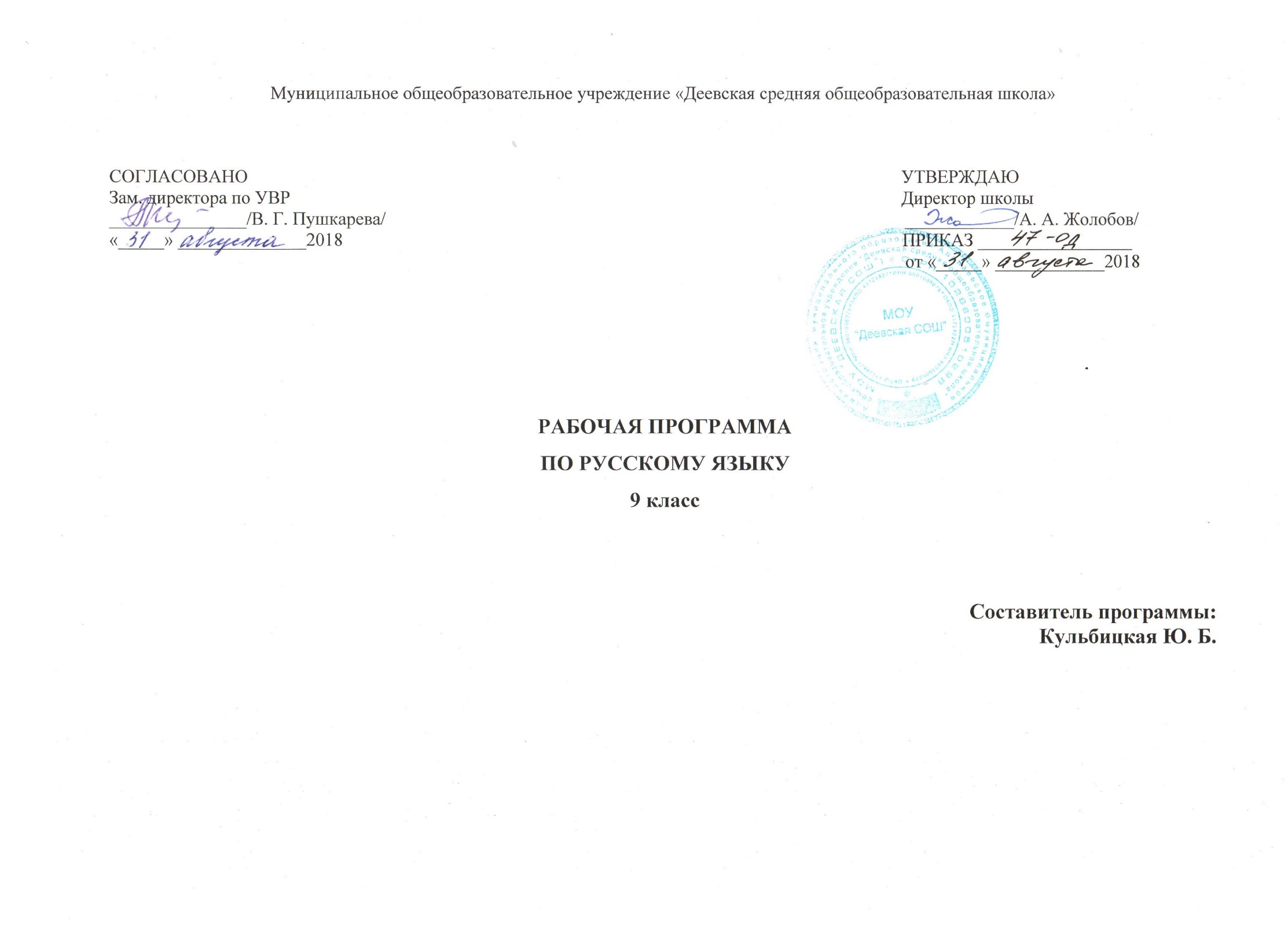 ПОЯСНИТЕЛЬНАЯ ЗАПИСКАРабочая программа учебного предмета «Русский язык» основного общего образования составлена на основе:  -     Федерального Закона «Об образовании в Российской Федерации» от 29.12.2012 №273;требований Федерального государственного образовательного стандарта основного общего образования, предъявляемых к результатам освоения основной образовательной программы (Приказ Министерства образования и науки РФ от 17 декабря 2010 г. № 1897 «Об утверждении федерального государственного образовательного стандарта основного общего образования» с изменениями и дополнениями Приказом Минобрнауки России от 29 декабря 2014 г. № 1644);Образовательная программа среднего общего образования МОУ «Деевская СОШ» утвержденная приказом № 27/2 от 29.07. 2015.Календарный учебный график, учебный план МОУ «Деевская СОШ» на 2018 – 2019 учебный год.Устав «МОУ «Деевская СОШ» утвержден Постановлением Администрации муниципального образования Алапаевское от 27. 04. 2015 № 418.рабочей программы по русскому языку: Русский язык. Рабочие программы. Предметная линия учебников Т.А.Ладыженской, М.Т.Баранова, Л.А.Тростенцовой и других. 5-9классы: пособие для учителей общеобразовательных организаций/(М.Т.Баранов, Т.А.Ладыженская, Н.М.Шанский и др.) – М.: Просвещение, 2012.учебника Тростенцова А. А. Русский язык 9 кл. / А. А. Тростенцова. - М.: Просвещение, 2011		Рабочая программа учебного предмета «Русский язык» на уровне основного общего образования составлена с учетом примерной основной образовательной программы основного общего образования.Цели:Изучение русского языка на уровне основного общего образования направлено на достижение следующих целей:- воспитание гражданственности и патриотизма, любви к русскому языку; сознательного отношения к языку как духовной ценности, средству общения и получения знаний в разных сферах человеческой деятельности;- развитие речевой и мыслительной деятельности; коммуникативных умений и навыков, обеспечивающих свободное владение русским литературным языком в разных сферах и ситуациях общения; готовности и способности к речевому взаимодействию и взаимопониманию; потребности в речевом самосовершенствовании;- освоение знаний о русском языке, его устройстве и функционировании в различных сферах и ситуациях общения; стилистических ресурсах, основных нормах русского литературного языка и речевого этикета; обогащение словарного запаса и расширение круга используемых грамматических средств;- формирование умений опознавать, анализировать, классифицировать языковые факты, оценивать их с точки зрения нормативности, соответствия сфере и ситуации общения; осуществлять информационный поиск, извлекать и преобразовывать необходимую информацию;- применение полученных знаний и умений в собственной речевой практике.Задачи Изучение русского языка реализует общие цели и способствует решению специфических задач:формирование и развития коммуникативной, языковой и лингвистической (языковедческой), культуроведческой компетенций;формирование научно-лингвистического мировоззрения учащихся, вооружение их основами знаний о родном языке (его устройстве функционировании), развитие языкового и эстетического идеала (т.е. представления о прекрасном в языке и речи); формирования прочных орфографических и пунктуационных умений и навыков (в пределах программных требований); овладения нормами русского   литературного языка и обогащения словарного запаса и грамматического строя речи учащихся; обучения школьников умению связно излагать свои мысли в устной и письменной форме;овладения нормами литературного произношения, образования форм слов, построения словосочетаний и предложений. Предполагает устранение из речи учащихся диалектизмов и жаргонизмов;обогащение словарного запаса и грамматического строя языка путем систематической словарной работы, синонимией словосочетаний и предложений;формирование умений и навыков связного изложения мыслей в устной и письменной форме.Общая характеристика учебного предметаЯзык – по своей специфике и социальной значимости – явление уникальное: он является средством общения и формой передачи информации, средством хранения и усвоения знаний, частью духовной культуры русского народа, средством приобщения к богатствам русской культуры и литературы.Русский язык – государственный язык Российской Федерации, средство межнационального общения и консолидации народов России.Владение родным языком, умение общаться, добиваться успеха в процессе коммуникации являются теми характеристиками личности, которые во многом определяют достижения человека практически во всех областях жизни, способствуют его социальной адаптации к изменяющимся условиям современного мира.В системе школьного образования учебный предмет «Русский язык» занимает особое место: является не только объектом изучения, но и средством обучения. Как средство познания действительности русский язык обеспечивает развитие интеллектуальных и творческих способностей ребенка, развивает его абстрактное мышление, память и воображение, формирует навыки самостоятельной учебной деятельности, самообразования и самореализации личности. Будучи формой хранения и усвоения различных знаний, русский язык неразрывно связан со всеми школьными предметами и влияет на качество усвоения всех других школьных предметов, а в перспективе способствует овладению будущей профессией.Курс русского языка для IX класса направлен на совершенствование речевой деятельности учащихся на основе овладения знаниями об устройстве русского языка и особенностях его употребления в разных условиях общения, на базе усвоения основных норм русского литературного языка, речевого этикета. Учитывая то, что сегодня обучение русскому языку происходит в сложных условиях, когда снижается общая культура населения, расшатываются нормы литературного языка, в программе усилен аспект культуры речи. Содержание обучения ориентировано на развитие личности ученика, воспитание культурного человека, владеющего нормами литературного языка, способного свободно выражать свои мысли и чувства в устной и письменной форме, соблюдать этические нормы общения. Рабочая  программа предусматривает формирование таких жизненно важных умений, как различные виды чтения, информационная переработка текстов, поиск информации в различных источниках, а также способность передавать ее в соответствии с условиями общения.Доминирующей идеей курса является интенсивное речевое и интеллектуальное развитие учащихся. Русский язык представлен в программе перечнем не только тех дидактических единиц, которые отражают устройство языка, но и тех, которые обеспечивают речевую деятельность. Каждый тематический блок программы включает перечень лингвистических понятий, обозначающих языковые и речевые явления, указывает на особенности функционирования этих явлений и называет основные виды учебной деятельности, которые отрабатываются в процессе изучения данных понятий. Место учебного предмета «Русский язык» в учебном планеУчебный план МОУ «Деевская СОШ» предусматривает изучение русского языка в 9 классе в объеме 70 ч. из расчета 2 ч. в неделю.Результаты освоения учебного предметаВ результате изучения русского языка ученик должен:Знать:- роль русского языка как национального языка русского народа, государственного языка Российской Федерации и средства межнационального общения;   - смысл понятий: речь устная и письменная; монологи, диалог; сфера и ситуация речевого общения;   - основные признаки разговорной речи, научного, публицистического, официально-делового стилей, языка художественной литературы;   - особенности основных жанров научного, публицистического, официально-делового стилей и разговорной речи;   - признаки текста и его функционально-смысловых типов (повествования, описания, рассуждения);   -основные единицы языка, их признаки;   - основные нормы русского литературного языка (орфоэпические, лексические, грамматические; орфографические, пунктуационные); нормы речевого этикета;Уметь:          - речевая деятельность:АУДИРОВАНИЕ:   - фиксировать на письме информацию исходного текста в виде тезисов, конспектов, резюме, полного или сжатого пересказа;   - формулировать вопросы по содержанию текста;   - замечать в собственной и чужой речи отступления от норм литературного языка;ЧТЕНИЕ:   - понимать коммуникативную тему, цель чтения текста и в соответствии с этим организовывать процесс чтения;   - составлять конспект прочитанного текста;   - оценивать степень понимания содержания прочитанного текста;   - прогнозировать возможное развитие основной мысли до чтения лингвистического и художественного текста;ГОВОРЕНИЕ:   - создавать устные монологические высказывания на актуальные социально-культурные, нравственно-этические, социально-бытовые, учебные темы;   - владеть основными нормами построения устного высказывания: соответствие теме и основной мысли, полнота раскрытия темы, достоверность фактического материала, последовательность изложения (развёртывания содержания по плану), наличие грамматической связи предложений в тексте, владение правильной и выразительной интонацией, уместное использование невербальных средств (жестов, мимики);   - строить научное рассуждение по сложным вопросам школьного курса русского языка;ПИСЬМО:   - владеть основными нормами построения письменного высказывания: соответствие теме и основной мысли высказывания, полнота раскрытия темы; достоверность фактического материала, последовательность изложения (развёртывание содержания по плану, правильность выделения абзацев в тексте, наличие грамматической связи предложений в тексте, владение нормами правописания);   - писать изложения по публицистическим, художественным текстам, сохраняя композиционную форму, типологическое строение, характерные языковые средства;   - вводить в текст изложения элементы сочинения (рассуждение, описание, повествование);   - писать небольшие по объёму сочинения на основе прочитанного или прослушанного текста;   - составлять тезисы и конспект небольшой статьи (или фрагмента большой статьи);   - совершенствовать написанное, исправляя недочёты в построении и содержании высказывания, речевые недочёты и грамматические ошибки.Содержание учебного предметаIк.ОБЩИЕ СВЕДЕНИЯ О ЯЗЫКЕ.МЕЖДУНАРОДНОЕ ЗНАЧЕНИЕ РУССКОГО ЯЗЫКА 2 часа (1+1р/р)IIк.Овладение различными видами чтения (ознакомительным, изучающим, просмотровым), приемами работы с учебной книгой и другими информационными источниками, включая СМИ и ресурсы Интернета. Написание изложения.IIIк.Взаимообогащение языков народов России. ПОВТОРЕНИЕ ПРОЙДЕННОГО В 5-8 классах 7 часов (6 ч + 1р/р)Iк.Устная и письменная речь. Монолог. Диалог. Простое предложение. IIк.Анализ текста, его стиля, средств связи его частей.Написание изложения с продолжением (повествовательного характера с элементами описания)IIIк.Отражение в языке культуры и истории народа.СЛОЖНОЕ ПРЕДЛОЖЕНИЕ. КУЛЬТУРА РЕЧИСложное предложение (1 ч)Союзные сложные предложения 6 часов (5+1р/р)Iк.Союзные сложные предложения и их особенности. Основные синтаксические нормы.IIк.Создание текстов, сбор и анализ материалов к сочинению, использование рабочих материалов. Написание сочинения.IIIк.Выявление единиц языка с национально-культурным компонентом значения в художественной литературе и исторических текстах.Сложносочиненные предложения 7 часов (6 + 1р/р)Iк.Сложносочиненное предложение и его особенности. Сложносочиненные предложения с союзами (соединительными, противительными, разделительными). Разделительные знаки препинания между частями сложносочиненного предложения. Основные синтаксические нормы. СПП как средство выразительности.IIк.Создание текстов, сбор и анализ материалов к сочинению, использование рабочих материалов. Написание сочинения.IIIк.Выявление единиц языка с национально-культурным компонентом значения в художественной литературе и исторических текстах.Сложноподчиненные предложения 24 часа (21 + 3р/р)Iк.Сложноподчиненное предложение и его особенности. Главное и придаточные предложения. Союзы и союзные слова как средство связи придаточного предложения с главным. Указательные слова в главном предложении. Основные нормы употребления указательных слов. Место придаточного предложения по отношению к главному. Разделительные знаки препинания между главным и придаточным предложениями. Виды придаточных предложений.Типичные речевые сферы применения сложноподчиненных предложений.Сложноподчинённые предложения с несколькими придаточными; знаки препинания в них.Основные нормы употребления СПП с несколькими видами придаточных. IIк.Сообщение на лингвистическую тему. Деловые документы (автобиография, заявление).Изложение содержания, прослушанного или прочитанного текста (подробное, выборочное, устное). Написание сочинений.IIIк.Выявление единиц языка с национально-культурным компонентом значения в художественной литературе и исторических текстах.Бессоюзные сложные предложения 9 часов (7 + 2р/р)Iк. Бессоюзное сложное предложение и его особенности. Смысловые взаимоотношения между частями бессоюзного сложного предложения. Разделительные знаки препинания в бессоюзном сложном предложении, синтаксические синонимы бессоюзных сложных предложений.  Интонация афоризмов в БСП.  БСП как средство выразительности.IIк.Текст как продукт речевой деятельности. Сочинение-отзыв.IIIк.Выявление единиц языка с национально-культурным компонентом значения в художественной литературе и исторических текстах.Сложные предложения с различными видами связи 6 часов (4 + 2р/р)Iк.Различные виды сложных предложений с союзной и бессоюзной связью;
разделительные знаки препинания в них. Сочетание знаков препинания.IIк.Текст как продукт речевой деятельности. Публичное выступление, его структура, языковые особенности. Изложение содержания, прослушанного или прочитанного текста. Написание сочинений.IIIк.Ситуации речевого этикета.ПОВТОРЕНИЕ И СИСТЕМАТИЗАЦИЯ ИЗУЧЕННОГО В 5 – 9 КЛАССАХ 6 часов (5 + 1р/р)Iк.Фонетика и графика. Лексика и фразеология. Морфемика и словообразование.  Морфология, синтаксис.  Орфография, пунктуация.  Систематизация сведений о признаках текста, теме и основной мысли связного высказывания, средствах связи частей текста, о повествовании, описании, рассуждении; о стилях речи.IIк. Сочинение-рецензия.IIIк. Выявление единиц языка с национально-культурным компонентом значения в научном и публицистическом стиле.Учебно-тематическое планированиеКалендарно-тематическое планированиеОписание учебно-методического и материально-технического обеспечения образовательного процессаТростенцова А. А. Русский язык 9 кл. / А. А. Тростенцова. - М.: Просвещение, 2011Уроки русского языка в 9 классе: Кн. для учителя / Г. А. Богданова. - М.: Просвещение, 2006.Дополнительная литература для учителяУгроватова Т. Ю.  Русский язык:  9 класс / Т. Ю. Угроватова.  - М.:  Просвещение, 2008.Николина Н. А. Обучение русскому языку в 9 классе / Н. А. Николина, К. И. Мишина, В. А. Федорова. - М.: Просвещение, 2005..Пучкова Л. И. Готовимся к единому государственному экзамену по русскому языку: Грамматика. Речь / Л. И. Пучкова, Ю. М. Гостева. - М.: Просвещение, 2010.Голуб И. Б. Основы культуры речи / И. Б. Голуб. - М.: Просвещение, 2005.Цыбулько И. П. Единый государственный экзамен: Русский язык: Методика подготовки / И. П. Цыбулько. - М.: Просвещение, 2009.11.Сенина Н. А. Русский язык: 9 класс. Итоговая аттестация-2011 год: Предпрофиль-ная подготовка / Н. А. Сенина, Т. А. Петрова. - Ростов н/Д: Легион, 2011.Список электронных ресурсов для учителяВиртуальный тренинг различного уровня сложности по всем аспектам изучения русского языка в средней школе.   http://vschool.km.ru/repetitor.asp?subj=97 Правила, таблицы, схемы. Практикум, тесты, обучающие диктанты по орфографии и пунктуации. 
http://www.mediaterra.ru/ruslang/ Методические разработки по русскому языку и литературе. 
http://www.omsk.edu.ru/teacher/metod/liter.html Коллекция статей и материалов по обмену опытом для педагогов русского языка и литературы. Сведения о составе и руководителях объединения. 
http://websib.ru/vmrus/ Курс по изучению наиболее сложных грамматических тем в школьном курсе русского языка. Содержание занятий для учащихся 5-8 и 9-11 классов. Расписание, стоимость, порядок тестирования. 
http://www.educa.ru/gramotno/ Интерактивные словари русского языка: Толковый словарь С.И. Ожегова и Н.Ю. Шведовой, Словарь иностранных слов, Орфографический словарь, Русский семантический словарь и т.д. Служба русского языка: ответы на вопросы, редактирование текстов. 
http://www.slovari.ru/ Краткий справочник по темам: фонетика, графика, орфоэпия акцентология, лексикология, лексикография, морфемика, словообразование. 
http://www.pshelp.ru/lib/applicant/0002.html Основная литература для учащихсяТростенцова А. А. Русский язык 9 кл. / А. А. Тростенцова. - М.: Просвещение, 2011Дополнительная литература для учащихсяЛидман-Орлова Г. К. Учимся писать изложения  / Г. К.  Лидман-Орлова. - М.: Д фа, 2009.Селезнева Л. Б. Русский язык. Орфография и пунктуация. Обобщающие алгоритм и упражнения / Л. Б. Селезнева. - М.: Просвещение, 2009.Шаповалова Т. Е. Русский язык: Сложное предложение. Тематическая те радь / Т. Е. Шаповалова. - М.: Дрофа, 2008.Войлова К. А. Русский язык. Культура речи / К. А. Войлова. - М.: Дрофа, 2008.Дейкина А. Д. Русский язык: Раздаточные материалы: 9 класс / А. Д. Дейкина. М.: Дрофа, 2009.Малюшкин А. Б. Комплексный анализ текста: Рабочая тетрадь: 9 класс А. Б. Малюшкин. - М.: ТЦ «Сфера», 2011Пахнова Т. М.  Русский  язык:  Комплексная  работа  с текстом:  Рабочая  тетрадь: 9 класс / Т. М. Пахнова. - М.: Экзамен, 2011Список электронных ресурсов для учащихся4-томный Толковый словарь русского языка. 
http://muller.academic.ru/misc/ushakov.nsf/ListW Двухтомная академическая грамматика русского языка. Фонетика, словообразование, морфология, синтаксис. 
http://rusgram.narod.ru/ Словарь А.А. Зализняка, Словарь Про-Линг, Словарь русской литературы, Толковый словарь под ред. C. И. Ожегова, Cловарь синонимов Н. Абрамова и т.д. 
http://speakrus.narod.ru/dict/ Статьи из Энциклопедического Словаря (ЭС) издательства Брокгауз и Ефрон и Нового Энциклопедического Словаря (НЭС). В словаре содержится почти 15 000 биографий деятелей российской истории и культуры, а также статьи о русских полумифических и фольклорных персонажах, материалы тома “Россия”, включающие обзоры российской истории, российской политической, правовой и финансовой систем, статьи по истории культуры и науки и т.д., написанные выдающимися учеными начала ХХ века. 
http://www.rulex.ru/be.htmТолкование 80 000 слов и выражений современного русского языка. http://mega.km.ru/ojigov/ Формы контроля и возможные варианты его проведенияДиктант- с грамматическим заданием;- объяснительный;- предупредительный;- выборочный;- графический- словарный.Сочинение- по картине;- по воображению;- по данному сюжету;- описание отдельных предметов.Изложение- выборочное;- подробное;- сжатое.Критерии и нормы оценивания обучающихсяОценка устных ответов учащихсяУстный опрос является одним из основных способов учета знаний учета, учащихся по русскому языку. Развернутый ответ ученика должен представлять собой связное, логически последовательное сообщение на определенную тему, показывать его умение применять определения, правила в конкретных случаях.При оценке ответа ученика надо руководствоваться следующими критериями: 1) полнота и правильность ответа;2) степень осознанности, понимания изученного; 3) языковое оформление ответа.Оценка «5» ставится, если ученик: 1) полно излагает изученный материал, дает правильное определение языковых понятий;2) обнаруживает понимание материала, может обосновать свои суждения, применить знания на практике, привести необходимые примеры не только по учебнику, но и самостоятельно составленные; 3) излагает материал последовательно и правильно с точки зрения норм литературного языка.Оценка «4» ставится, если ученик дает ответ, удовлетворяющий тем же требованиям, что и для оценки «5», но допускает 1-2 ошибки, которые сам же исправляет, и 1-2 недочета в последовательности и языковом оформлении излагаемого.Оценка «3» ставится, если ученик обнаруживает знание и понимание основных положений данной темы, но: 1) излагает материал неполно и допускает неточности в определении понятий или формулировке правил;2) не умеет достаточно глубоко и доказательно обосновать свои суждения и привести свои примеры;3) излагает материал непоследовательно и допускает ошибки в языковом оформлении излагаемого.Оценка «2» ставится, если ученик обнаруживает незнание большей части соответствующего раздела изучаемого материала, допускает ошибки в формулировке определений и правил, искажающие их смысл, беспорядочно и неуверенно излагает материал. Оценка «2» отмечает такие недостатки в подготовке ученика, которые являются серьезным препятствием к успешному овладению последующим материалом.Оценка («5»,»4»,»3») может ставиться не только за единовременный ответ (когда на проверку подготовки ученика отводится определенное время), но и за рассредоточенный во времени, то есть за сумму ответов, данных учеником на протяжении урока (выводится поурочный балл), при условии, если в процессе урока не только заслушивались ответы учащегося, но и осуществлялась проверка его умения применять знания на практике.Оценка диктантовОценка «5» выставляется за безошибочную работу, а также при наличии в ней одной негрубой орфографической или одной негрубой пунктуационной ошибки.Оценка «4» выставляется при наличии в диктанте двух орфографических и двух пунктуационных ошибок, или 1 орфографической и 3-х пунктуационных ошибок или 4-х пунктуационных ошибок при отсутствии орфографических ошибок. Оценка «4» может выставляться при 3-х орфографических ошибках, если среди них есть однотипные.Оценка «3» выставляется за диктант, в котором допущены 4 орфографические и 4 пунктуационные ошибки или 3 орфографические и 5 пунктуационных ошибок или 7 пунктуационных ошибок при отсутствии орфографических ошибок. В 4 классе допускается выставление оценки «3» за диктант при 5 орфографических и 4-х пунктуационных ошибках. Оценка «3» может быть поставлена также при наличии 6 орфографических и 6 пунктуационных ошибок, если среди тех и других имеются однотипные и негрубые ошибки.Оценка «2» выставляется за диктант, в котором допущено до 7 орфографических и 7 пунктуационных ошибок, или 6 орфографических и 8 пунктуационных ошибок, или 5 орфографических и 9 пунктуационных ошибок, или 8 орфографических и 6 пунктуационных ошибок. При оценке выполнения дополнительных заданий рекомендуется руководствоваться следующим:Оценка «5» ставится, если ученик выполнил все задания верно.Оценка «4» ставится, если ученик выполнил правильно не менее ¾ задания.Оценка «3» ставится за работу, в которой правильно выполнено не менее половины заданий.Оценка «2» ставится за работу, в которой не выполнено более половины заданий.Оценка сочинений и изложенийОценка «5»         1. Содержание работы полностью соответствует теме. 2. Фактические ошибки отсутствуют. 3. Содержание излагается последовательно.4. Работа отличается богатством словаря, разнообразием используемых                    синтаксических конструкций, точностью словоупотребления.5. Достигнуто стилевое единство и выразительность текста.В целом в работе допускается 1 недочет в содержании и 1 – 2 речевых недочета.Грамотность: допускается 1 орфографическая, или 1 пунктуационная, или 1 грамматическая ошибка.Оценка «4»   1.Содержание работы в основном соответствует теме (имеются незначительные отклонения от темы).  2.Содержание в основном достоверно, но имеются единичные фактические неточности.3.Имеются незначительные нарушения последовательности в изложении мыслей.4. Лексический и грамматический строй речи достаточно разнообразен.5.Стиль работы отличается единством и достаточной выразительностью.В целом в работе допускается не более 2 недочетов в содержании и не более 3 – 4 речевых недочетов. Грамотность: допускаются 2 орфографические и 2 пунктуационные ошибки, или 1 орфографическая и 3 пунктуационные ошибки, или 4 пунктуационные ошибки при отсутствии орфографических ошибок, а также 2 грамматические ошибки.Оценка «3»           1. В работе допущены существенные отклонения от темы.2.Работа достоверна в главном, но в ней имеются отдельные фактические неточности. 3. Допущены отдельные нарушения последовательности изложения.4. Беден словарь и однообразны употребляемые синтаксические конструкции, встречается неправильное словоупотребление.5. Стиль работы не отличается единством, речь недостаточно выразительна.В целом в работе допускается не более 4 недочетов в содержании и 5 речевых недочетов.Грамотность: допускаются 4 орфографические и 4 пунктуационные ошибки, или 3 орфографические и 5 пунктуационных ошибок, или 7 пунктуационных при отсутствии орфографических ошибок, а также 4 грамматические ошибки.Оценка «2»            1. Работа не соответствует теме.2. Допущено много фактических неточностей.3. Нарушена последовательность изложения мыслей во всех частях работы, отсутствует связь между ними, работа не соответствует плану.4. Крайне беден словарь, работа написана короткими однотипными предложениями со слабо выраженной связью между ними, часты случаи неправильного словоупотребления.5. Нарушено стилевое единство текста.В целом в работе допущено 6 недочетов в содержании и до 7 речевых недочетов.Грамотность: допускаются 7 орфографических и 7 пунктуационных ошибок, или 6 орфографических и 8 пунктуационных ошибок, 5 орфографических и 9 пунктуационных ошибок, 8 орфографических и 6 пунктуационных ошибок, а также 7 грамматических ошибок.№ п/пНаименование разделов и темВсего часовВсего часовВсего часовВсего часовВсего часов№ п/пНаименование разделов и темПлановых уроковПлановых контрольных уроковПо развитию речиВсего по разделуВсего по разделу1Общие сведения о языке11222Повторение изученного в 5 – 8 классах 511773Сложное предложение 1114Союзные сложные предложения51665Сложносочиненные предложения6176Сложноподчиненные предложения201324247Бессоюзные сложные предложения612998Сложные предложения с различными видами связи42669Повторение и систематизация изученного в 5 – 9 классах61188Итого:544127070№п/п№п/пТема учебного занятияТема учебного занятияТип урокаТип урокаТип урокаОсновные требования к знаниям и умениям учащихсяОсновные требования к знаниям и умениям учащихсяОсновные требования к знаниям и умениям учащихсяЭлементы содержания стандартаОБЩИЕ СВЕДЕНИЯ О ЯЗЫКЕ 2 часа (1+1 р\ р)ОБЩИЕ СВЕДЕНИЯ О ЯЗЫКЕ 2 часа (1+1 р\ р)ОБЩИЕ СВЕДЕНИЯ О ЯЗЫКЕ 2 часа (1+1 р\ р)ОБЩИЕ СВЕДЕНИЯ О ЯЗЫКЕ 2 часа (1+1 р\ р)ОБЩИЕ СВЕДЕНИЯ О ЯЗЫКЕ 2 часа (1+1 р\ р)ОБЩИЕ СВЕДЕНИЯ О ЯЗЫКЕ 2 часа (1+1 р\ р)ОБЩИЕ СВЕДЕНИЯ О ЯЗЫКЕ 2 часа (1+1 р\ р)ОБЩИЕ СВЕДЕНИЯ О ЯЗЫКЕ 2 часа (1+1 р\ р)ОБЩИЕ СВЕДЕНИЯ О ЯЗЫКЕ 2 часа (1+1 р\ р)ОБЩИЕ СВЕДЕНИЯ О ЯЗЫКЕ 2 часа (1+1 р\ р)1Наука о русском языке и ее основные разделы. Международное значение языка.Наука о русском языке и ее основные разделы. Международное значение языка.Повторительно-обобщающий урокПовторительно-обобщающий урокПовторительно-обобщающий урокЗнать общие сведения о языке, особенности словарей, отражающих нормы правописания и произношения, выразительные возможности речи, энциклопедические и толковые словари, их структуру.Уметь пользоваться ими в исследовательской и проектной деятельности, при подготовке к урокам.Знать общие сведения о языке, особенности словарей, отражающих нормы правописания и произношения, выразительные возможности речи, энциклопедические и толковые словари, их структуру.Уметь пользоваться ими в исследовательской и проектной деятельности, при подготовке к урокам.Знать общие сведения о языке, особенности словарей, отражающих нормы правописания и произношения, выразительные возможности речи, энциклопедические и толковые словари, их структуру.Уметь пользоваться ими в исследовательской и проектной деятельности, при подготовке к урокам.Роль языка в жизни человека и общества.Русский язык - национальный язык русского народа, государственный язык Российской Федерации и язык межнационального общения.Русский язык - язык русской художественной литературы.Понятие о русском литературном языке и его нормах.Русский язык как развивающееся явление. Лексические и фразеологические новации последних лет.Основные лингвистические словари. Извлечение необходимой информации из словарей.Краткие сведения о выдающихся отечественных лингвистах.Взаимообогащение языков народов России.Роль языка в жизни человека и общества.Русский язык - национальный язык русского народа, государственный язык Российской Федерации и язык межнационального общения.Русский язык - язык русской художественной литературы.Понятие о русском литературном языке и его нормах.Русский язык как развивающееся явление. Лексические и фразеологические новации последних лет.Основные лингвистические словари. Извлечение необходимой информации из словарей.Краткие сведения о выдающихся отечественных лингвистах.Взаимообогащение языков народов России.2Р/Р.  Выборочное  изложение о заслугах В.И. Даля.Р/Р.  Выборочное  изложение о заслугах В.И. Даля.Урок развития речиУрок развития речиУрок развития речиУметь определять тему и основную мысль текста, составлять его план, писать изложение, сохраняя структуру текстаУметь определять тему и основную мысль текста, составлять его план, писать изложение, сохраняя структуру текстаУметь определять тему и основную мысль текста, составлять его план, писать изложение, сохраняя структуру текстаТекст. Смысловые части и основные средства связи между ними.Текст как продукт речевой деятельности. Функционально-смысловые типы текста. Повествование, описание, рассуждение; их признаки. Структура текста.Основные виды информационной переработки текста: план, конспект, аннотация.Тема, основная мысль, стиль и тип речи.Текст. Смысловые части и основные средства связи между ними.Текст как продукт речевой деятельности. Функционально-смысловые типы текста. Повествование, описание, рассуждение; их признаки. Структура текста.Основные виды информационной переработки текста: план, конспект, аннотация.Тема, основная мысль, стиль и тип речи.ПОВТОРЕНИЕ ПРОЙДЕННОГО В 5 – 8 КЛАССАХ  7 часов  (6ч+1ч р\р)ПОВТОРЕНИЕ ПРОЙДЕННОГО В 5 – 8 КЛАССАХ  7 часов  (6ч+1ч р\р)ПОВТОРЕНИЕ ПРОЙДЕННОГО В 5 – 8 КЛАССАХ  7 часов  (6ч+1ч р\р)ПОВТОРЕНИЕ ПРОЙДЕННОГО В 5 – 8 КЛАССАХ  7 часов  (6ч+1ч р\р)ПОВТОРЕНИЕ ПРОЙДЕННОГО В 5 – 8 КЛАССАХ  7 часов  (6ч+1ч р\р)ПОВТОРЕНИЕ ПРОЙДЕННОГО В 5 – 8 КЛАССАХ  7 часов  (6ч+1ч р\р)ПОВТОРЕНИЕ ПРОЙДЕННОГО В 5 – 8 КЛАССАХ  7 часов  (6ч+1ч р\р)ПОВТОРЕНИЕ ПРОЙДЕННОГО В 5 – 8 КЛАССАХ  7 часов  (6ч+1ч р\р)ПОВТОРЕНИЕ ПРОЙДЕННОГО В 5 – 8 КЛАССАХ  7 часов  (6ч+1ч р\р)3Устная и письменная речь. Монолог. Диалог. Стили языка.  Язык художественной литературы.Устная и письменная речь. Монолог. Диалог. Стили языка.  Язык художественной литературы.Развития речиРазвития речиРазвития речиЗнать признаки устной и письменной речи, их взаимосвязи; виды речи по смене говорящего (монолог/диалог); стили языка и их различия.Уметь выделять признаки устной и письменной речи, определять виды речи по смене говорящего, различать стили языка, строить связное монологическое высказывание на лингвистическую тему.Знать признаки устной и письменной речи, их взаимосвязи; виды речи по смене говорящего (монолог/диалог); стили языка и их различия.Уметь выделять признаки устной и письменной речи, определять виды речи по смене говорящего, различать стили языка, строить связное монологическое высказывание на лингвистическую тему.Знать признаки устной и письменной речи, их взаимосвязи; виды речи по смене говорящего (монолог/диалог); стили языка и их различия.Уметь выделять признаки устной и письменной речи, определять виды речи по смене говорящего, различать стили языка, строить связное монологическое высказывание на лингвистическую тему.Речевое общение. Речь устная и письменная, монологическая и диалогическая.Сферы и ситуации речевого общения. Функциональные разновидности языка. Основные особенности разговорной речи, функциональных стилей (научного, публицистического, официально-делового), языка художественной литературы.Речевое общение. Речь устная и письменная, монологическая и диалогическая.Сферы и ситуации речевого общения. Функциональные разновидности языка. Основные особенности разговорной речи, функциональных стилей (научного, публицистического, официально-делового), языка художественной литературы.4Простое предложение и его грамматическая основаПростое предложение и его грамматическая основаПовторительно-обобщающий урокПовторительно-обобщающий урокПовторительно-обобщающий урокЗнать признаки, особенности простого предложения.Уметь производить структурно-смысловой анализ ПП, различать изученные виды ПП, интонационно выразительно читать, составлять схемы, расставлять знаки препинания.Знать признаки, особенности простого предложения.Уметь производить структурно-смысловой анализ ПП, различать изученные виды ПП, интонационно выразительно читать, составлять схемы, расставлять знаки препинания.Знать признаки, особенности простого предложения.Уметь производить структурно-смысловой анализ ПП, различать изученные виды ПП, интонационно выразительно читать, составлять схемы, расставлять знаки препинания.Повторение сведений по синтаксису и пунктуации простого предложения, закрепление умений выполнения синтаксического разбора предложения, способов графического обозначения членов предложения, интонационных навыковПовторение сведений по синтаксису и пунктуации простого предложения, закрепление умений выполнения синтаксического разбора предложения, способов графического обозначения членов предложения, интонационных навыков5Предложения с обособленными и уточняющими  членами.Предложения с обособленными и уточняющими  членами.Повторительно-обобщающий урокПовторительно-обобщающий урокПовторительно-обобщающий урокЗнать виды обособлений в ПП, условия их обособления. Уметь опознавать предложения с обособленными членами, интонационно выразительно их читать, конструировать предложения по схемам, устанавливать взаимосвязь смысловой, интонационной, грамматической и пунктуационной особенностей предложений с обособленными членами, использовать их в речи.Знать виды обособлений в ПП, условия их обособления. Уметь опознавать предложения с обособленными членами, интонационно выразительно их читать, конструировать предложения по схемам, устанавливать взаимосвязь смысловой, интонационной, грамматической и пунктуационной особенностей предложений с обособленными членами, использовать их в речи.Знать виды обособлений в ПП, условия их обособления. Уметь опознавать предложения с обособленными членами, интонационно выразительно их читать, конструировать предложения по схемам, устанавливать взаимосвязь смысловой, интонационной, грамматической и пунктуационной особенностей предложений с обособленными членами, использовать их в речи.Повторить понятие обособления, виды обособленных членов предложения; условия обособления/ необособления согласованных определений и обстоятельствПовторить понятие обособления, виды обособленных членов предложения; условия обособления/ необособления согласованных определений и обстоятельств6Обращения, вводные слова и вставные конструкцииОбращения, вводные слова и вставные конструкцииПовторительно-обобщающий урокПовторительно-обобщающий урокПовторительно-обобщающий урокЗнать об условиях постановки при обращениях, вводных словах и вставных конструкциях.Уметь интонационно выразительно читать предложения с ними, объяснять постановку ЗП, уместно использовать в своей речи синтаксические конструкции как средство усиления выразительности речи.Знать об условиях постановки при обращениях, вводных словах и вставных конструкциях.Уметь интонационно выразительно читать предложения с ними, объяснять постановку ЗП, уместно использовать в своей речи синтаксические конструкции как средство усиления выразительности речи.Знать об условиях постановки при обращениях, вводных словах и вставных конструкциях.Уметь интонационно выразительно читать предложения с ними, объяснять постановку ЗП, уместно использовать в своей речи синтаксические конструкции как средство усиления выразительности речи.Повторение о способах выражения обращения, правил выделения обращений, вводных слов и вставных конструкций.Повторение о способах выражения обращения, правил выделения обращений, вводных слов и вставных конструкций.7-8Контрольный диктант и его анализ Контрольный диктант и его анализ Урок контроля знаний Урок контроля знаний Урок контроля знаний Уметь писать текст под диктовку и выполнять грамматическое задание к немуУметь писать текст под диктовку и выполнять грамматическое задание к немуУметь писать текст под диктовку и выполнять грамматическое задание к немуПроверить уровень ЗУ на начало учебного годаПроверить уровень ЗУ на начало учебного года9Изложение с продолжением (повествовательного характера с элементами описания)Изложение с продолжением (повествовательного характера с элементами описания)Урок развития речиУрок развития речиУрок развития речиЗнать особенности написания данного типа изложения.Уметь писать изложение с продолжением (повествовательного характера с элементами описания).Знакомство с миниатюрами А.И. Солженицына «Колокольня», «Колокол Углича», «Вязовое дерево» («Крохотки»).Знать особенности написания данного типа изложения.Уметь писать изложение с продолжением (повествовательного характера с элементами описания).Знакомство с миниатюрами А.И. Солженицына «Колокольня», «Колокол Углича», «Вязовое дерево» («Крохотки»).Знать особенности написания данного типа изложения.Уметь писать изложение с продолжением (повествовательного характера с элементами описания).Знакомство с миниатюрами А.И. Солженицына «Колокольня», «Колокол Углича», «Вязовое дерево» («Крохотки»).Основные жанры разговорной речи (рассказ, беседа, спор), научного (отзыв, реферат, выступление, доклад, статья, рецензия), публицистического (выступление, статья, интервью, очерк), официально-делового (расписка, доверенность, заявление, резюме) стилей.Основные жанры разговорной речи (рассказ, беседа, спор), научного (отзыв, реферат, выступление, доклад, статья, рецензия), публицистического (выступление, статья, интервью, очерк), официально-делового (расписка, доверенность, заявление, резюме) стилей.СЛОЖНОЕ ПРЕДЛОЖЕНИЕ. КУЛЬТУРА РЕЧИСложное предложение 1 часСЛОЖНОЕ ПРЕДЛОЖЕНИЕ. КУЛЬТУРА РЕЧИСложное предложение 1 часСЛОЖНОЕ ПРЕДЛОЖЕНИЕ. КУЛЬТУРА РЕЧИСложное предложение 1 часСЛОЖНОЕ ПРЕДЛОЖЕНИЕ. КУЛЬТУРА РЕЧИСложное предложение 1 часСЛОЖНОЕ ПРЕДЛОЖЕНИЕ. КУЛЬТУРА РЕЧИСложное предложение 1 часСЛОЖНОЕ ПРЕДЛОЖЕНИЕ. КУЛЬТУРА РЕЧИСложное предложение 1 часСЛОЖНОЕ ПРЕДЛОЖЕНИЕ. КУЛЬТУРА РЕЧИСложное предложение 1 часСЛОЖНОЕ ПРЕДЛОЖЕНИЕ. КУЛЬТУРА РЕЧИСложное предложение 1 часСЛОЖНОЕ ПРЕДЛОЖЕНИЕ. КУЛЬТУРА РЕЧИСложное предложение 1 часСЛОЖНОЕ ПРЕДЛОЖЕНИЕ. КУЛЬТУРА РЕЧИСложное предложение 1 час10Понятие о сложном предложении как единице синтаксиса. Понятие о сложном предложении как единице синтаксиса. Урок усвоения новых знанийУрок усвоения новых знанийЗнать особенности сложного предложения как единицы синтаксиса.Уметь различать изученные виды предложений (простые и сложные), определять средства связи частей СП, пунктуационно оформлять их.Знать особенности сложного предложения как единицы синтаксиса.Уметь различать изученные виды предложений (простые и сложные), определять средства связи частей СП, пунктуационно оформлять их.Знать особенности сложного предложения как единицы синтаксиса.Уметь различать изученные виды предложений (простые и сложные), определять средства связи частей СП, пунктуационно оформлять их.Знать особенности сложного предложения как единицы синтаксиса.Уметь различать изученные виды предложений (простые и сложные), определять средства связи частей СП, пунктуационно оформлять их.Понятие о сложном предложении. Выявление единиц языка с национально-культурным компонентом значения в художественной литературе.Понятие о сложном предложении. Выявление единиц языка с национально-культурным компонентом значения в художественной литературе.Союзные сложные предложения 6 часов (5+1 р\р)Союзные сложные предложения 6 часов (5+1 р\р)Союзные сложные предложения 6 часов (5+1 р\р)Союзные сложные предложения 6 часов (5+1 р\р)Союзные сложные предложения 6 часов (5+1 р\р)Союзные сложные предложения 6 часов (5+1 р\р)Союзные сложные предложения 6 часов (5+1 р\р)Союзные сложные предложения 6 часов (5+1 р\р)Союзные сложные предложения 6 часов (5+1 р\р)Союзные сложные предложения 6 часов (5+1 р\р)11Союзные и бессоюзные сложные предложенияСоюзные и бессоюзные сложные предложенияУрок усвоения новых знанийУрок усвоения новых знанийЗнать классификацию СП, уметь разграничивать СП разных типов, интонационно и пунктуационно оформлять бессоюзные и союзные СП, строить предложения  с заданной конструкцией.Знать классификацию СП, уметь разграничивать СП разных типов, интонационно и пунктуационно оформлять бессоюзные и союзные СП, строить предложения  с заданной конструкцией.Знать классификацию СП, уметь разграничивать СП разных типов, интонационно и пунктуационно оформлять бессоюзные и союзные СП, строить предложения  с заданной конструкцией.Знать классификацию СП, уметь разграничивать СП разных типов, интонационно и пунктуационно оформлять бессоюзные и союзные СП, строить предложения  с заданной конструкцией.Дать общее представление об основных видах сложных предложений; совершенствовать навык постановки знаков препинания в СП                                                                                                                                                                                                                                                                                                                                                                                                                                                                                                                                                                   Дать общее представление об основных видах сложных предложений; совершенствовать навык постановки знаков препинания в СП                                                                                                                                                                                                                                                                                                                                                                                                                                                                                                                                                                   12Союзные и бессоюзные сложные предложенияСоюзные и бессоюзные сложные предложенияУрок усвоения новых знанийУрок усвоения новых знанийЗнать классификацию СП, уметь разграничивать СП разных типов, интонационно и пунктуационно оформлять бессоюзные и союзные СП, строить предложения  с заданной конструкцией.Знать классификацию СП, уметь разграничивать СП разных типов, интонационно и пунктуационно оформлять бессоюзные и союзные СП, строить предложения  с заданной конструкцией.Знать классификацию СП, уметь разграничивать СП разных типов, интонационно и пунктуационно оформлять бессоюзные и союзные СП, строить предложения  с заданной конструкцией.Знать классификацию СП, уметь разграничивать СП разных типов, интонационно и пунктуационно оформлять бессоюзные и союзные СП, строить предложения  с заданной конструкцией.Дать общее представление об основных видах сложных предложений; совершенствовать навык постановки знаков препинания в СП                                                                                                                                                                                                                                                                                                                                                                                                                                                                                                                                                                   Дать общее представление об основных видах сложных предложений; совершенствовать навык постановки знаков препинания в СП                                                                                                                                                                                                                                                                                                                                                                                                                                                                                                                                                                   13Разделительные и выделительные знаки препинания между частями сложного предложенияРазделительные и выделительные знаки препинания между частями сложного предложенияУрок усвоения новых знанийУрок усвоения новых знанийЗнать о разделительных и выделительных ЗП между частями СП.Уметь правильно расставлять разделительные и выделительные знаки препинания между частями сложного предложения.Знать о разделительных и выделительных ЗП между частями СП.Уметь правильно расставлять разделительные и выделительные знаки препинания между частями сложного предложения.Знать о разделительных и выделительных ЗП между частями СП.Уметь правильно расставлять разделительные и выделительные знаки препинания между частями сложного предложения.Знать о разделительных и выделительных ЗП между частями СП.Уметь правильно расставлять разделительные и выделительные знаки препинания между частями сложного предложения.Дать понятие о назначении знаков препинания в сложном предложении, об употреблении знаков препинания в разных функциях между частями сложного предложенияДать понятие о назначении знаков препинания в сложном предложении, об употреблении знаков препинания в разных функциях между частями сложного предложения14Разделительные и выделительные знаки препинания между частями сложного предложенияРазделительные и выделительные знаки препинания между частями сложного предложенияУрок усвоения новых знанийУрок усвоения новых знанийЗнать о разделительных и выделительных ЗП между частями СП.Уметь правильно расставлять разделительные и выделительные знаки препинания между частями сложного предложения.Знать о разделительных и выделительных ЗП между частями СП.Уметь правильно расставлять разделительные и выделительные знаки препинания между частями сложного предложения.Знать о разделительных и выделительных ЗП между частями СП.Уметь правильно расставлять разделительные и выделительные знаки препинания между частями сложного предложения.Знать о разделительных и выделительных ЗП между частями СП.Уметь правильно расставлять разделительные и выделительные знаки препинания между частями сложного предложения.Дать понятие о назначении знаков препинания в сложном предложении, об употреблении знаков препинания в разных функциях между частями сложного предложенияДать понятие о назначении знаков препинания в сложном предложении, об употреблении знаков препинания в разных функциях между частями сложного предложения15Интонация сложного предложения.  Основные синтаксические нормы.Интонация сложного предложения.  Основные синтаксические нормы.Урок усвоения новых знанийУрок усвоения новых знанийЗнать об интонации СП.Уметь интонационно оформлять СП.Знать об интонации СП.Уметь интонационно оформлять СП.Знать об интонации СП.Уметь интонационно оформлять СП.Знать об интонации СП.Уметь интонационно оформлять СП.Дать понятие о назначении знаков препинания в сложном предложении, об употреблении знаков препинания в разных функциях между частями сложного предложенияДать понятие о назначении знаков препинания в сложном предложении, об употреблении знаков препинания в разных функциях между частями сложного предложения16Р.р. Контрольное сочинение-рассуждение о природе родного края, о родинеР.р. Контрольное сочинение-рассуждение о природе родного края, о родинеУрок развития речиУрок развития речиУметь создавать текст-рассуждение на заданную тему, строить связное(тезис, доказательства, вывод) аргументированное высказывание с соблюдением орфографических и пунктуационных норм.Уметь создавать текст-рассуждение на заданную тему, строить связное(тезис, доказательства, вывод) аргументированное высказывание с соблюдением орфографических и пунктуационных норм.Уметь создавать текст-рассуждение на заданную тему, строить связное(тезис, доказательства, вывод) аргументированное высказывание с соблюдением орфографических и пунктуационных норм.Уметь создавать текст-рассуждение на заданную тему, строить связное(тезис, доказательства, вывод) аргументированное высказывание с соблюдением орфографических и пунктуационных норм.Отражение в языке культуры и истории народа.Выявление единиц языка с национально-культурным компонентом значения в произведениях устного народного творчества, в художественной литературе и исторических текстах; объяснение их значения с помощью лингвистических словарей (толковых, этимологических и др.).Отражение в языке культуры и истории народа.Выявление единиц языка с национально-культурным компонентом значения в произведениях устного народного творчества, в художественной литературе и исторических текстах; объяснение их значения с помощью лингвистических словарей (толковых, этимологических и др.).Сложносочиненные предложения 7 часов  (6+ 1 р\р)Сложносочиненные предложения 7 часов  (6+ 1 р\р)Сложносочиненные предложения 7 часов  (6+ 1 р\р)Сложносочиненные предложения 7 часов  (6+ 1 р\р)Сложносочиненные предложения 7 часов  (6+ 1 р\р)Сложносочиненные предложения 7 часов  (6+ 1 р\р)Сложносочиненные предложения 7 часов  (6+ 1 р\р)Сложносочиненные предложения 7 часов  (6+ 1 р\р)Сложносочиненные предложения 7 часов  (6+ 1 р\р)Сложносочиненные предложения 7 часов  (6+ 1 р\р)17-20Понятие о ССП. Смысловые отношения в ССП. ССП с соединительными, разделительными и противительными союзами.Понятие о ССП. Смысловые отношения в ССП. ССП с соединительными, разделительными и противительными союзами.Урок усвоения новых знанийУрок усвоения новых знанийЗнать грамматические признаки ССП, его строение; СО в ССП и способы их выражения; основные группы ССП по значению и союзам.Уметь интонационно оформлять ССП с разными типами СОмежду частями, выявлять эти отношения, правильно ставить ЗП, составлять схемы предложений и конструировать предложения по схеме; уметь распознавать ССП  с соединительными, разделительными и противительными союзами.Знать грамматические признаки ССП, его строение; СО в ССП и способы их выражения; основные группы ССП по значению и союзам.Уметь интонационно оформлять ССП с разными типами СОмежду частями, выявлять эти отношения, правильно ставить ЗП, составлять схемы предложений и конструировать предложения по схеме; уметь распознавать ССП  с соединительными, разделительными и противительными союзами.Знать грамматические признаки ССП, его строение; СО в ССП и способы их выражения; основные группы ССП по значению и союзам.Уметь интонационно оформлять ССП с разными типами СОмежду частями, выявлять эти отношения, правильно ставить ЗП, составлять схемы предложений и конструировать предложения по схеме; уметь распознавать ССП  с соединительными, разделительными и противительными союзами.Знать грамматические признаки ССП, его строение; СО в ССП и способы их выражения; основные группы ССП по значению и союзам.Уметь интонационно оформлять ССП с разными типами СОмежду частями, выявлять эти отношения, правильно ставить ЗП, составлять схемы предложений и конструировать предложения по схеме; уметь распознавать ССП  с соединительными, разделительными и противительными союзами.Основные синтаксические нормы.Распознавание ССП, выявление группы сочинительных союзов по значению, их роль в предложении; постановка запятой в ССПОсновные синтаксические нормы.Распознавание ССП, выявление группы сочинительных союзов по значению, их роль в предложении; постановка запятой в ССП21Разделительные знаки препинания между частями ССП. Синтаксический и пунктуационный разбор ССПРазделительные знаки препинания между частями ССП. Синтаксический и пунктуационный разбор ССПУрок усвоения новых знанийУрок усвоения новых знанийЗнать о разделительных ЗП в ССП, порядок синтаксического и пунктуационного разбора ССП.Уметь правильно ставить разделительные ЗП в ССП, производить синтаксический и пунктуационный разборы ССП.Знать о разделительных ЗП в ССП, порядок синтаксического и пунктуационного разбора ССП.Уметь правильно ставить разделительные ЗП в ССП, производить синтаксический и пунктуационный разборы ССП.Знать о разделительных ЗП в ССП, порядок синтаксического и пунктуационного разбора ССП.Уметь правильно ставить разделительные ЗП в ССП, производить синтаксический и пунктуационный разборы ССП.Знать о разделительных ЗП в ССП, порядок синтаксического и пунктуационного разбора ССП.Уметь правильно ставить разделительные ЗП в ССП, производить синтаксический и пунктуационный разборы ССП.Соединительные, разделительные, противительные союзы, разновидности смысловых отношений между частями ССП, связанными сочинительными, разделительными, противительными союзамиСоединительные, разделительные, противительные союзы, разновидности смысловых отношений между частями ССП, связанными сочинительными, разделительными, противительными союзами22Закрепление изученного по разделу «Сложносочиненное предложение». ССП как средство выразительности.Закрепление изученного по разделу «Сложносочиненное предложение». ССП как средство выразительности.Урок обобщения знанийУрок обобщения знанийЗнать теоретический материал по данному разделу.Уметь применять его на практике.Знать теоретический материал по данному разделу.Уметь применять его на практике.Знать теоретический материал по данному разделу.Уметь применять его на практике.Знать теоретический материал по данному разделу.Уметь применять его на практике.Обобщение знаний о ССП, постановке знаков препинания в ССПОбобщение знаний о ССП, постановке знаков препинания в ССП23Р.р.Контрольное сочинение-по картине Т.Назаренко «Церковь Вознесения на улице Неждановой в Москве»(1988)Р.р.Контрольное сочинение-по картине Т.Назаренко «Церковь Вознесения на улице Неждановой в Москве»(1988)Урок развития речиУрок развития речиЗнать признаки текста и уметь пользоваться терминологией.Уметь отбирать материал для сочинения по картине, составлять план сочинения, определять его идею и тему.Знать признаки текста и уметь пользоваться терминологией.Уметь отбирать материал для сочинения по картине, составлять план сочинения, определять его идею и тему.Знать признаки текста и уметь пользоваться терминологией.Уметь отбирать материал для сочинения по картине, составлять план сочинения, определять его идею и тему.Знать признаки текста и уметь пользоваться терминологией.Уметь отбирать материал для сочинения по картине, составлять план сочинения, определять его идею и тему.Русский речевой этикет. Культура межнационального общения.Выявление единиц языка с национально-культурным компонентом значения в художественной литературе и  исторических текстах.Русский речевой этикет. Культура межнационального общения.Выявление единиц языка с национально-культурным компонентом значения в художественной литературе и  исторических текстах.Сложноподчиненные предложения 24 часа (21+ 3р\р)Сложноподчиненные предложения 24 часа (21+ 3р\р)Сложноподчиненные предложения 24 часа (21+ 3р\р)Сложноподчиненные предложения 24 часа (21+ 3р\р)Сложноподчиненные предложения 24 часа (21+ 3р\р)Сложноподчиненные предложения 24 часа (21+ 3р\р)Сложноподчиненные предложения 24 часа (21+ 3р\р)Сложноподчиненные предложения 24 часа (21+ 3р\р)Сложноподчиненные предложения 24 часа (21+ 3р\р)Сложноподчиненные предложения 24 часа (21+ 3р\р)24Понятие о сложноподчиненном предложении, его грамматические признакиПонятие о сложноподчиненном предложении, его грамматические признакиУрок усвоения новых знанийУрок усвоения новых знанийЗнать грамматические признаки СПП, его строение, средства связи частей.Уметь опознавать СПП в тексте, правильно ставить ЗП.Знать грамматические признаки СПП, его строение, средства связи частей.Уметь опознавать СПП в тексте, правильно ставить ЗП.Знать грамматические признаки СПП, его строение, средства связи частей.Уметь опознавать СПП в тексте, правильно ставить ЗП.Понятие СПП, нахождение главного и придаточного предложения в СПП Понятие СПП, нахождение главного и придаточного предложения в СПП Понятие СПП, нахождение главного и придаточного предложения в СПП 25Место придаточного предложения по отношению к главному. Знаки препинания в СППМесто придаточного предложения по отношению к главному. Знаки препинания в СППУрок усвоения новых знанийУрок усвоения новых знанийЗнать о месте придаточного предложения по отношению к главному, условия постановки знаков препинания в СПП.Уметь определять место придаточного предложения по отношению к главному, правильно расставлять ЗП, использовать различные средства связи главной и придаточной части, интонационно оформлять СПП.Знать о месте придаточного предложения по отношению к главному, условия постановки знаков препинания в СПП.Уметь определять место придаточного предложения по отношению к главному, правильно расставлять ЗП, использовать различные средства связи главной и придаточной части, интонационно оформлять СПП.Знать о месте придаточного предложения по отношению к главному, условия постановки знаков препинания в СПП.Уметь определять место придаточного предложения по отношению к главному, правильно расставлять ЗП, использовать различные средства связи главной и придаточной части, интонационно оформлять СПП.Определение  места придаточного предложения по отношению к главному в СПП, правильная постановка знаков препинания, построение  схем СППОпределение  места придаточного предложения по отношению к главному в СПП, правильная постановка знаков препинания, построение  схем СППОпределение  места придаточного предложения по отношению к главному в СПП, правильная постановка знаков препинания, построение  схем СПП26Сочинение-отзыв о картине И. Тихого «Аиста» в классный альбомСочинение-отзыв о картине И. Тихого «Аиста» в классный альбомУрок развития речиУрок развития речиУметь писать сочинение-отзывУметь писать сочинение-отзывУметь писать сочинение-отзыв27Союзы и союзные слова в СППСоюзы и союзные слова в СППУрок усвоения новых знанийУрок усвоения новых знанийЗнать средства связи частей в СПП.Уметь различать подчинительные союзы и союзные слова, использовать их при конструировании СПП, правильно ставить ЗП.Знать средства связи частей в СПП.Уметь различать подчинительные союзы и союзные слова, использовать их при конструировании СПП, правильно ставить ЗП.Знать средства связи частей в СПП.Уметь различать подчинительные союзы и союзные слова, использовать их при конструировании СПП, правильно ставить ЗП.28Сжатое изложение Сжатое изложение Урок контроляУрок контроляУметь составлять план, определять  тип и стиль речи текста, кратко излагать текст Уметь составлять план, определять  тип и стиль речи текста, кратко излагать текст Уметь составлять план, определять  тип и стиль речи текста, кратко излагать текст Анализ текста с точки зрения его темы, основной мысли; основной и дополнительной, явной и скрытой информации; структуры, принадлежности к функционально-смысловому типу, определенной функциональной разновидности языка.Овладение основными видами речевой деятельности: аудированием (слушанием), чтением, говорением, письмом.Анализ текста с точки зрения его темы, основной мысли; основной и дополнительной, явной и скрытой информации; структуры, принадлежности к функционально-смысловому типу, определенной функциональной разновидности языка.Овладение основными видами речевой деятельности: аудированием (слушанием), чтением, говорением, письмом.Анализ текста с точки зрения его темы, основной мысли; основной и дополнительной, явной и скрытой информации; структуры, принадлежности к функционально-смысловому типу, определенной функциональной разновидности языка.Овладение основными видами речевой деятельности: аудированием (слушанием), чтением, говорением, письмом.29Роль указательных слов в СПП.Основные нормы употребления указательных слов в СППРоль указательных слов в СПП.Основные нормы употребления указательных слов в СППУрок усвоения новых знанийУрок усвоения новых знанийЗнать о роли указательных слов в СПП,Уметь опознавать указательные слова в главной части СПП, выяснять характер отношений между указательными словами в главном предложении и последующими в придаточном, определять их синтаксическую функцию  в главном предложении и роль в СПП, отличать СПП с указательными словами от СПП с двойными союзами.Знать о роли указательных слов в СПП,Уметь опознавать указательные слова в главной части СПП, выяснять характер отношений между указательными словами в главном предложении и последующими в придаточном, определять их синтаксическую функцию  в главном предложении и роль в СПП, отличать СПП с указательными словами от СПП с двойными союзами.Знать о роли указательных слов в СПП,Уметь опознавать указательные слова в главной части СПП, выяснять характер отношений между указательными словами в главном предложении и последующими в придаточном, определять их синтаксическую функцию  в главном предложении и роль в СПП, отличать СПП с указательными словами от СПП с двойными союзами.Определение в СПП указательных слов, с помощью вопросов определять синтаксическую роль придаточного предложенияОпределение в СПП указательных слов, с помощью вопросов определять синтаксическую роль придаточного предложенияОпределение в СПП указательных слов, с помощью вопросов определять синтаксическую роль придаточного предложения30Сочинение на общую тему с использованием различных функционально-смысловых типов текста.Сочинение на общую тему с использованием различных функционально-смысловых типов текста.Знать функционально-смысловые типы текстаУметь создавать текст на заданную тему с использованием различных функционально-смысловых типов с соблюдением орфографических и пунктуационных нормЗнать функционально-смысловые типы текстаУметь создавать текст на заданную тему с использованием различных функционально-смысловых типов с соблюдением орфографических и пунктуационных нормЗнать функционально-смысловые типы текстаУметь создавать текст на заданную тему с использованием различных функционально-смысловых типов с соблюдением орфографических и пунктуационных нормПословицы, поговорки, афоризмы и крылатые слова.Написание сочинения.Пословицы, поговорки, афоризмы и крылатые слова.Написание сочинения.Пословицы, поговорки, афоризмы и крылатые слова.Написание сочинения.31Основные группы СПП. СПП с придаточными определительнымиОсновные группы СПП. СПП с придаточными определительнымиУрок усвоения новых знанийУрок усвоения новых знанийЗнать группы СПП по значению и строению, особенности СПП с придаточными определительными. Уметь определять вид придаточных по характеру смысловой связи между частями, значению подчинительных союзов и союзных слов, конструировать СПП разных видов, интонационно и пунктуационно оформлять их.Знать группы СПП по значению и строению, особенности СПП с придаточными определительными. Уметь определять вид придаточных по характеру смысловой связи между частями, значению подчинительных союзов и союзных слов, конструировать СПП разных видов, интонационно и пунктуационно оформлять их.Знать группы СПП по значению и строению, особенности СПП с придаточными определительными. Уметь определять вид придаточных по характеру смысловой связи между частями, значению подчинительных союзов и союзных слов, конструировать СПП разных видов, интонационно и пунктуационно оформлять их.Группа придаточных предложений, их признаки;  определение придаточных определительных, постановка   вопросов.Группа придаточных предложений, их признаки;  определение придаточных определительных, постановка   вопросов.Группа придаточных предложений, их признаки;  определение придаточных определительных, постановка   вопросов.32СПП с придаточными изъяснительнымиСПП с придаточными изъяснительнымиУрок усвоения новых знанийУрок усвоения новых знанийЗнать группы СПП по значению и строению, особенности СПП с придаточными изъяснительными. Знать место придаточных изъяснительных по отношению к главному, средства связи придаточного с главным, уметь различать подчинительные союзы и союзные слова.Знать группы СПП по значению и строению, особенности СПП с придаточными изъяснительными. Знать место придаточных изъяснительных по отношению к главному, средства связи придаточного с главным, уметь различать подчинительные союзы и союзные слова.Знать группы СПП по значению и строению, особенности СПП с придаточными изъяснительными. Знать место придаточных изъяснительных по отношению к главному, средства связи придаточного с главным, уметь различать подчинительные союзы и союзные слова.Группа придаточных предложений, их признаки;  определение придаточных изъяснительных, постановка   вопросов.Группа придаточных предложений, их признаки;  определение придаточных изъяснительных, постановка   вопросов.Группа придаточных предложений, их признаки;  определение придаточных изъяснительных, постановка   вопросов.33СПП с придаточными изъяснительными. Сжатое изложение.СПП с придаточными изъяснительными. Сжатое изложение.Урок усвоения новых знанийУрок усвоения новых знанийЗнать группы СПП по значению и строению, особенности СПП с придаточными изъяснительными.Уметь опознавать СПП с придаточными изъяснительными по характеру смысловой связи между частями, значению подчинительных союзов и союзных слов, конструировать СПП с придаточными изъяснительными, заменять предложения с прямой речью на них.Знать группы СПП по значению и строению, особенности СПП с придаточными изъяснительными.Уметь опознавать СПП с придаточными изъяснительными по характеру смысловой связи между частями, значению подчинительных союзов и союзных слов, конструировать СПП с придаточными изъяснительными, заменять предложения с прямой речью на них.Знать группы СПП по значению и строению, особенности СПП с придаточными изъяснительными.Уметь опознавать СПП с придаточными изъяснительными по характеру смысловой связи между частями, значению подчинительных союзов и союзных слов, конструировать СПП с придаточными изъяснительными, заменять предложения с прямой речью на них.Группа придаточных предложений, их признаки;  определение придаточных определительных, постановка   вопросов.Сжатый пересказ текста.Группа придаточных предложений, их признаки;  определение придаточных определительных, постановка   вопросов.Сжатый пересказ текста.Группа придаточных предложений, их признаки;  определение придаточных определительных, постановка   вопросов.Сжатый пересказ текста.34СПП с придаточными обстоятельственными. СПП с придаточными времени и местаСПП с придаточными обстоятельственными. СПП с придаточными времени и местаУрок усвоения новых знанийУрок усвоения новых знанийЗнать виды обстоятельственных придаточных, уметь опознавать СПП с придаточными обстоятельственными по характеру смысловой связи между частями, значению подчинительных союзов и союзных слов, производить синонимическую замену простых и сложных предложений, опознавать придаточные места и времени, определять их место по отношению к главной части.Уметь употреблять СПП с придаточными места и времени, сопоставлять с определительными придаточными с союзными словами «где», «куда», «откуда».Знать виды обстоятельственных придаточных, уметь опознавать СПП с придаточными обстоятельственными по характеру смысловой связи между частями, значению подчинительных союзов и союзных слов, производить синонимическую замену простых и сложных предложений, опознавать придаточные места и времени, определять их место по отношению к главной части.Уметь употреблять СПП с придаточными места и времени, сопоставлять с определительными придаточными с союзными словами «где», «куда», «откуда».Знать виды обстоятельственных придаточных, уметь опознавать СПП с придаточными обстоятельственными по характеру смысловой связи между частями, значению подчинительных союзов и союзных слов, производить синонимическую замену простых и сложных предложений, опознавать придаточные места и времени, определять их место по отношению к главной части.Уметь употреблять СПП с придаточными места и времени, сопоставлять с определительными придаточными с союзными словами «где», «куда», «откуда».Группа придаточных предложений, их признаки;  определение придаточных обстоятельственных, с придаточными времени и места, постановка   вопросов.Группа придаточных предложений, их признаки;  определение придаточных обстоятельственных, с придаточными времени и места, постановка   вопросов.Группа придаточных предложений, их признаки;  определение придаточных обстоятельственных, с придаточными времени и места, постановка   вопросов.35СПП с придаточными причины, следствия, условияСПП с придаточными причины, следствия, условияУрок усвоения новых знанийУрок усвоения новых знанийЗнать особенности СПП с придаточными причины, следствия, условия.Уметь опознавать СПП с придаточными причины, следствия, условия по характеру смысловой связи между частями, значению подчинительных союзов, конструировать предложения с этими видами придаточных, выразительно читать, употреблять в речи, производить синонимичную замену, сравнивать модели СПП с придаточными причины и следствия, выявлять общее.Знать особенности СПП с придаточными причины, следствия, условия.Уметь опознавать СПП с придаточными причины, следствия, условия по характеру смысловой связи между частями, значению подчинительных союзов, конструировать предложения с этими видами придаточных, выразительно читать, употреблять в речи, производить синонимичную замену, сравнивать модели СПП с придаточными причины и следствия, выявлять общее.Знать особенности СПП с придаточными причины, следствия, условия.Уметь опознавать СПП с придаточными причины, следствия, условия по характеру смысловой связи между частями, значению подчинительных союзов, конструировать предложения с этими видами придаточных, выразительно читать, употреблять в речи, производить синонимичную замену, сравнивать модели СПП с придаточными причины и следствия, выявлять общее.Группа придаточных предложений, их признаки;  определение придаточных обстоятельственных, с придаточными причины, следствия, условия, постановка   вопросов.Группа придаточных предложений, их признаки;  определение придаточных обстоятельственных, с придаточными причины, следствия, условия, постановка   вопросов.Группа придаточных предложений, их признаки;  определение придаточных обстоятельственных, с придаточными причины, следствия, условия, постановка   вопросов.36СПП с придаточными уступки, целиСПП с придаточными уступки, целиУрок усвоения новых знанийУрок усвоения новых знанийЗнать особенности СПП с придаточными причины, следствия, условия.Уметь опознавать СПП с придаточными цели и уступки по характеру смысловой связи между частями, значению подчинительных союзов, конструировать предложения с этими видами придаточных, выразительно читать, употреблять в речи, производить синонимическую замену, выявлять общее между СПП с придаточным уступительным и СПП с противительными союзами и стилистические смысловые различия между ними.Знать особенности СПП с придаточными причины, следствия, условия.Уметь опознавать СПП с придаточными цели и уступки по характеру смысловой связи между частями, значению подчинительных союзов, конструировать предложения с этими видами придаточных, выразительно читать, употреблять в речи, производить синонимическую замену, выявлять общее между СПП с придаточным уступительным и СПП с противительными союзами и стилистические смысловые различия между ними.Знать особенности СПП с придаточными причины, следствия, условия.Уметь опознавать СПП с придаточными цели и уступки по характеру смысловой связи между частями, значению подчинительных союзов, конструировать предложения с этими видами придаточных, выразительно читать, употреблять в речи, производить синонимическую замену, выявлять общее между СПП с придаточным уступительным и СПП с противительными союзами и стилистические смысловые различия между ними.Группа придаточных предложений, их признаки;  определение придаточных обстоятельственных, с придаточными уступки, цели, постановка   вопросов.Группа придаточных предложений, их признаки;  определение придаточных обстоятельственных, с придаточными уступки, цели, постановка   вопросов.Группа придаточных предложений, их признаки;  определение придаточных обстоятельственных, с придаточными уступки, цели, постановка   вопросов.37СПП с придаточными образа действия, меры, степени и сравненияСПП с придаточными образа действия, меры, степени и сравненияУрок усвоения новых знанийУрок усвоения новых знанийЗнать особенности СПП с придаточными образа действия, меры, степени и сравнения.Уметь опознавать СПП с придаточными образа действия, меры, степени и сравнения по характеру смысловой связи между частями, значению подчинительных союзов, отличать СПП с придаточными сравнения от простых со сравнительным оборотом, оценивать роль придаточных образа действия, степени и сравнения в художественных текстах, конструировать предложения данной конструкции и употреблять в речи.Знать особенности СПП с придаточными образа действия, меры, степени и сравнения.Уметь опознавать СПП с придаточными образа действия, меры, степени и сравнения по характеру смысловой связи между частями, значению подчинительных союзов, отличать СПП с придаточными сравнения от простых со сравнительным оборотом, оценивать роль придаточных образа действия, степени и сравнения в художественных текстах, конструировать предложения данной конструкции и употреблять в речи.Знать особенности СПП с придаточными образа действия, меры, степени и сравнения.Уметь опознавать СПП с придаточными образа действия, меры, степени и сравнения по характеру смысловой связи между частями, значению подчинительных союзов, отличать СПП с придаточными сравнения от простых со сравнительным оборотом, оценивать роль придаточных образа действия, степени и сравнения в художественных текстах, конструировать предложения данной конструкции и употреблять в речи.Группа придаточных предложений, их признаки;  определение придаточных обстоятельственных, с придаточными образа действия, меры, степени и сравнения, постановка   вопросов.Группа придаточных предложений, их признаки;  определение придаточных обстоятельственных, с придаточными образа действия, меры, степени и сравнения, постановка   вопросов.Группа придаточных предложений, их признаки;  определение придаточных обстоятельственных, с придаточными образа действия, меры, степени и сравнения, постановка   вопросов.38Различные способы выражения сравнения. СПП как средство выразительности.Различные способы выражения сравнения. СПП как средство выразительности.Урок усвоения новых знанийУрок усвоения новых знанийУметь определять значения сравнений, выраженные различными способами: словосочетанием, фразеологизмом, сравнительным оборотом, составное именное сказуемое, СПП с придаточным сравнения, уметь ставить знаки препинания в предложениях с союзом «как», употреблять эти конструкции в речи, определять их значения в тексте.Уметь определять значения сравнений, выраженные различными способами: словосочетанием, фразеологизмом, сравнительным оборотом, составное именное сказуемое, СПП с придаточным сравнения, уметь ставить знаки препинания в предложениях с союзом «как», употреблять эти конструкции в речи, определять их значения в тексте.Уметь определять значения сравнений, выраженные различными способами: словосочетанием, фразеологизмом, сравнительным оборотом, составное именное сказуемое, СПП с придаточным сравнения, уметь ставить знаки препинания в предложениях с союзом «как», употреблять эти конструкции в речи, определять их значения в тексте.Выявление единиц языка с национально-культурным компонентом значения в художественной литературе и  исторических текстах.Выявление единиц языка с национально-культурным компонентом значения в художественной литературе и  исторических текстах.Выявление единиц языка с национально-культурным компонентом значения в художественной литературе и  исторических текстах.39Сочинение по картине В.П. Фельдмана «Родина» Сочинение по картине В.П. Фельдмана «Родина» Урок развития речиУрок развития речиУметь составлять план, определять  тип и стиль речи текста, кратко излагать текстУметь составлять план, определять  тип и стиль речи текста, кратко излагать текстУметь составлять план, определять  тип и стиль речи текста, кратко излагать текстНаписание сочинений; создание текстов разных стилей и жанров: тезисов, конспекта, отзыва, рецензии, аннотации; письма; расписки, доверенности, заявления.Выявление единиц языка с национально-культурным компонентом значения в художественной литературе и  исторических текстах.Написание сочинений; создание текстов разных стилей и жанров: тезисов, конспекта, отзыва, рецензии, аннотации; письма; расписки, доверенности, заявления.Выявление единиц языка с национально-культурным компонентом значения в художественной литературе и  исторических текстах.Написание сочинений; создание текстов разных стилей и жанров: тезисов, конспекта, отзыва, рецензии, аннотации; письма; расписки, доверенности, заявления.Выявление единиц языка с национально-культурным компонентом значения в художественной литературе и  исторических текстах.40СПП с несколькими придаточными; знаки препинания в них.Основные нормы употребления СПП с несколькими придаточными.СПП с несколькими придаточными; знаки препинания в них.Основные нормы употребления СПП с несколькими придаточными.Урок усвоения новых знанийУрок усвоения новых знанийЗнать особенности СПП с несколькими придаточными; условия постановки знаков препинания в них.Уметь производить структурно-семантический анализ СПП с несколькими придаточными, конструировать предложения, интонационно и пунктуационно оформлять, наблюдать за использованием сложных предложений с несколькими придаточными в текстах разных стилей и типов.Знать особенности СПП с несколькими придаточными; условия постановки знаков препинания в них.Уметь производить структурно-семантический анализ СПП с несколькими придаточными, конструировать предложения, интонационно и пунктуационно оформлять, наблюдать за использованием сложных предложений с несколькими придаточными в текстах разных стилей и типов.Знать особенности СПП с несколькими придаточными; условия постановки знаков препинания в них.Уметь производить структурно-семантический анализ СПП с несколькими придаточными, конструировать предложения, интонационно и пунктуационно оформлять, наблюдать за использованием сложных предложений с несколькими придаточными в текстах разных стилей и типов.Понятие о СПП с несколькими придаточными, с разными случаями употребления в них знаков препинанияПонятие о СПП с несколькими придаточными, с разными случаями употребления в них знаков препинанияПонятие о СПП с несколькими придаточными, с разными случаями употребления в них знаков препинания41СПП с несколькими придаточными; знаки препинания в нихСПП с несколькими придаточными; знаки препинания в нихУрок усвоения новых знанийУрок усвоения новых знанийЗнать особенности СПП с несколькими придаточными; условия постановки знаков препинания в них.Уметь производить структурно-семантический анализ СПП с несколькими придаточными, конструировать предложения, интонационно и пунктуационно оформлять, наблюдать за использованием сложных предложений с несколькими придаточными в текстах разных стилей и типов.Знать особенности СПП с несколькими придаточными; условия постановки знаков препинания в них.Уметь производить структурно-семантический анализ СПП с несколькими придаточными, конструировать предложения, интонационно и пунктуационно оформлять, наблюдать за использованием сложных предложений с несколькими придаточными в текстах разных стилей и типов.Знать особенности СПП с несколькими придаточными; условия постановки знаков препинания в них.Уметь производить структурно-семантический анализ СПП с несколькими придаточными, конструировать предложения, интонационно и пунктуационно оформлять, наблюдать за использованием сложных предложений с несколькими придаточными в текстах разных стилей и типов.Понятие о СПП с несколькими придаточными, с разными случаями употребления в них знаков препинанияПонятие о СПП с несколькими придаточными, с разными случаями употребления в них знаков препинанияПонятие о СПП с несколькими придаточными, с разными случаями употребления в них знаков препинания42Деловые документы (автобиография, заявление)Деловые документы (автобиография, заявление)Урок развития речиУрок развития речиЗнать особенности оформления деловых документов: автобиографии и заявления.Уметь правильно оформлять деловые документы: автобиографию, заявление.Знать особенности оформления деловых документов: автобиографии и заявления.Уметь правильно оформлять деловые документы: автобиографию, заявление.Знать особенности оформления деловых документов: автобиографии и заявления.Уметь правильно оформлять деловые документы: автобиографию, заявление.Оформление деловых документов: автобиографии и заявления.Оформление деловых документов: автобиографии и заявления.Оформление деловых документов: автобиографии и заявления.43Синтаксический и пунктуационный разбор СППСинтаксический и пунктуационный разбор СППУрок усвоения новых знанийУрок усвоения новых знанийЗнать порядок синтаксического и пунктуационного разбора СПП.Уметь производить данные виды разборов, определять вид придаточного в СПП, выделять главную и придаточную части, определять средства связи, конструировать СПП, пользоваться синтаксическими синонимами, уметь находить СПП в художественных текстах.Знать порядок синтаксического и пунктуационного разбора СПП.Уметь производить данные виды разборов, определять вид придаточного в СПП, выделять главную и придаточную части, определять средства связи, конструировать СПП, пользоваться синтаксическими синонимами, уметь находить СПП в художественных текстах.Знать порядок синтаксического и пунктуационного разбора СПП.Уметь производить данные виды разборов, определять вид придаточного в СПП, выделять главную и придаточную части, определять средства связи, конструировать СПП, пользоваться синтаксическими синонимами, уметь находить СПП в художественных текстах.Последовательность  синтаксического и пунктуационного разборов СПППоследовательность  синтаксического и пунктуационного разборов СПППоследовательность  синтаксического и пунктуационного разборов СПП44Устное изложение о деятельности С.И. Ожегова.Устное изложение о деятельности С.И. Ожегова.Урок развития речиУрок развития речиУметь адекватно понимать информацию устного и письменного сообщения, читать тексты разных стилей и жанров, извлекать информацию из различных источников, пользоваться лингвистическим словарями, справочной литературой, словами и словосочетаниями, указывающими на логическую связь частей текста, языковыми средствами при пересказе научного текста с опорой на план; уметь использовать цитаты как средство передачи чужой речи.Уметь адекватно понимать информацию устного и письменного сообщения, читать тексты разных стилей и жанров, извлекать информацию из различных источников, пользоваться лингвистическим словарями, справочной литературой, словами и словосочетаниями, указывающими на логическую связь частей текста, языковыми средствами при пересказе научного текста с опорой на план; уметь использовать цитаты как средство передачи чужой речи.Уметь адекватно понимать информацию устного и письменного сообщения, читать тексты разных стилей и жанров, извлекать информацию из различных источников, пользоваться лингвистическим словарями, справочной литературой, словами и словосочетаниями, указывающими на логическую связь частей текста, языковыми средствами при пересказе научного текста с опорой на план; уметь использовать цитаты как средство передачи чужой речи.Адекватное восприятие устной и письменной речи в соответствии с ситуацией и сферой речевого общения.Овладение различными видами чтения (ознакомительным, изучающим, просмотровым), приемами работы с учебной книгой и другими информационными источниками, включая СМИ и ресурсы Интернета.Адекватное восприятие устной и письменной речи в соответствии с ситуацией и сферой речевого общения.Овладение различными видами чтения (ознакомительным, изучающим, просмотровым), приемами работы с учебной книгой и другими информационными источниками, включая СМИ и ресурсы Интернета.Адекватное восприятие устной и письменной речи в соответствии с ситуацией и сферой речевого общения.Овладение различными видами чтения (ознакомительным, изучающим, просмотровым), приемами работы с учебной книгой и другими информационными источниками, включая СМИ и ресурсы Интернета.45-46Закрепление изученного по разделу «Сложноподчиненное предложение»Закрепление изученного по разделу «Сложноподчиненное предложение»Урок повторения и общения полученных знанийУрок повторения и общения полученных знанийЗнать теоретический материал по данному разделу.Уметь применять его на практике.Знать теоретический материал по данному разделу.Уметь применять его на практике.Знать теоретический материал по данному разделу.Уметь применять его на практике.Обобщение и систематизация изученного по данной темеОбобщение и систематизация изученного по данной темеОбобщение и систематизация изученного по данной теме47Контрольное тестирование Контрольное тестирование Урок контроляУрок контроляЗнать теоретический материал по данному разделу.Уметь применять его на практике.Знать теоретический материал по данному разделу.Уметь применять его на практике.Знать теоретический материал по данному разделу.Уметь применять его на практике.Выполнение контрольной работы.Выполнение контрольной работы.Выполнение контрольной работы.Бессоюзные сложные предложения 9 часов (7+2р\р)Бессоюзные сложные предложения 9 часов (7+2р\р)Бессоюзные сложные предложения 9 часов (7+2р\р)Бессоюзные сложные предложения 9 часов (7+2р\р)Бессоюзные сложные предложения 9 часов (7+2р\р)Бессоюзные сложные предложения 9 часов (7+2р\р)Бессоюзные сложные предложения 9 часов (7+2р\р)Бессоюзные сложные предложения 9 часов (7+2р\р)Бессоюзные сложные предложения 9 часов (7+2р\р)Бессоюзные сложные предложения 9 часов (7+2р\р)48Понятие о бессоюзном сложном предложении. Интонация афоризмов в БСП.Понятие о бессоюзном сложном предложении. Интонация афоризмов в БСП.Урок усвоения новых знанийУрок усвоения новых знанийЗнать грамматические признаки БСП. Уметь опознавать их в тексте, выявлять смысловые отношения между частями, расставлять знаки препинания.Знать грамматические признаки БСП. Уметь опознавать их в тексте, выявлять смысловые отношения между частями, расставлять знаки препинания.Знать грамматические признаки БСП. Уметь опознавать их в тексте, выявлять смысловые отношения между частями, расставлять знаки препинания.Основные признаки БСПОсновные признаки БСПОсновные признаки БСП49БСП со значением перечисления. Запятая и точка с запятой в БСПБСП со значением перечисления. Запятая и точка с запятой в БСПУрок усвоения новых знанийУрок усвоения новых знанийЗнать особенности БСП со значением перечисления, условия постановки запятой и точки с запятой в БСП.Уметь выявлять СОмежду частями БСП (отношения перечисления), расставлять ЗП, обосновывать их выбор, выразительно читать БСП, передавая голосом отношения перечисления, конструировать БСП.Знать особенности БСП со значением перечисления, условия постановки запятой и точки с запятой в БСП.Уметь выявлять СОмежду частями БСП (отношения перечисления), расставлять ЗП, обосновывать их выбор, выразительно читать БСП, передавая голосом отношения перечисления, конструировать БСП.Знать особенности БСП со значением перечисления, условия постановки запятой и точки с запятой в БСП.Уметь выявлять СОмежду частями БСП (отношения перечисления), расставлять ЗП, обосновывать их выбор, выразительно читать БСП, передавая голосом отношения перечисления, конструировать БСП.Основные признаки этих конструкций и знаки препинания в них.Основные признаки этих конструкций и знаки препинания в них.Основные признаки этих конструкций и знаки препинания в них.50Сочинение на морально-нравственную темуСочинение на морально-нравственную темуУрок развития речиУрок развития речиЗнать особенности данного типа изложения.Уметь воспринимать текст на слух, производить композиционно-содержательный анализ текста, определять выразительные слова и конструкции для передачи темы, основной мысли, сохранять структуру текста при воспроизведении, делать краткие записи в виде перечня ключевых слов, фиксировать основные факты, при создании сочинения интерпретировать основную мысль  исходного текста, выражать отношение к затронутой проблеме, разделяя позицию автора или не соглашаясь с ним, приводить свои аргументы и примеры из жизненного опыта.Знать особенности данного типа изложения.Уметь воспринимать текст на слух, производить композиционно-содержательный анализ текста, определять выразительные слова и конструкции для передачи темы, основной мысли, сохранять структуру текста при воспроизведении, делать краткие записи в виде перечня ключевых слов, фиксировать основные факты, при создании сочинения интерпретировать основную мысль  исходного текста, выражать отношение к затронутой проблеме, разделяя позицию автора или не соглашаясь с ним, приводить свои аргументы и примеры из жизненного опыта.Знать особенности данного типа изложения.Уметь воспринимать текст на слух, производить композиционно-содержательный анализ текста, определять выразительные слова и конструкции для передачи темы, основной мысли, сохранять структуру текста при воспроизведении, делать краткие записи в виде перечня ключевых слов, фиксировать основные факты, при создании сочинения интерпретировать основную мысль  исходного текста, выражать отношение к затронутой проблеме, разделяя позицию автора или не соглашаясь с ним, приводить свои аргументы и примеры из жизненного опыта.Создание устных монологических и диалогических высказываний на актуальные социально-культурные, нравственно-этические, бытовые, учебные темы в соответствии с целями, сферой и ситуацией общения.Создание устных монологических и диалогических высказываний на актуальные социально-культурные, нравственно-этические, бытовые, учебные темы в соответствии с целями, сферой и ситуацией общения.Создание устных монологических и диалогических высказываний на актуальные социально-культурные, нравственно-этические, бытовые, учебные темы в соответствии с целями, сферой и ситуацией общения.51БСП со значением причины, пояснения, дополнения. Двоеточие в БСПБСП со значением причины, пояснения, дополнения. Двоеточие в БСПУрок усвоения новых знанийУрок усвоения новых знанийЗнать условия постановки двоеточия между частями БСП.Уметь выявлять смысловые отношения (причины, пояснения, дополнения), конструировать предложения с данными значениями, интонационно и пунктуационно оформлять, выразительно читать, передавая голосом смысловые отношения между частями БСП.Знать условия постановки двоеточия между частями БСП.Уметь выявлять смысловые отношения (причины, пояснения, дополнения), конструировать предложения с данными значениями, интонационно и пунктуационно оформлять, выразительно читать, передавая голосом смысловые отношения между частями БСП.Знать условия постановки двоеточия между частями БСП.Уметь выявлять смысловые отношения (причины, пояснения, дополнения), конструировать предложения с данными значениями, интонационно и пунктуационно оформлять, выразительно читать, передавая голосом смысловые отношения между частями БСП.Основные признаки этих конструкций и знаки препинания в них.  Изобразительные возможности БСП, правила постановки двоеточия в данных конструкцияхОсновные признаки этих конструкций и знаки препинания в них.  Изобразительные возможности БСП, правила постановки двоеточия в данных конструкцияхОсновные признаки этих конструкций и знаки препинания в них.  Изобразительные возможности БСП, правила постановки двоеточия в данных конструкциях52БСП со значением противопоставления, времени, условия и следствия. Тире в БСПБСП со значением противопоставления, времени, условия и следствия. Тире в БСПУрок усвоения новых знанийУрок усвоения новых знанийЗнать условия постановки тире между частями БСП.Уметь выявлять смысловые отношения (противопоставления, времени, условия и следствия), конструировать предложения с данными значениями, интонационно и пунктуационно оформлять, выразительно читать, передавая голосом смысловые отношения между частями БСП.Знать условия постановки тире между частями БСП.Уметь выявлять смысловые отношения (противопоставления, времени, условия и следствия), конструировать предложения с данными значениями, интонационно и пунктуационно оформлять, выразительно читать, передавая голосом смысловые отношения между частями БСП.Знать условия постановки тире между частями БСП.Уметь выявлять смысловые отношения (противопоставления, времени, условия и следствия), конструировать предложения с данными значениями, интонационно и пунктуационно оформлять, выразительно читать, передавая голосом смысловые отношения между частями БСП.Основные признаки этих конструкций и знаки препинания в них.  Изобразительные возможности БСП, правила постановки тире в данных конструкцияхОсновные признаки этих конструкций и знаки препинания в них.  Изобразительные возможности БСП, правила постановки тире в данных конструкцияхОсновные признаки этих конструкций и знаки препинания в них.  Изобразительные возможности БСП, правила постановки тире в данных конструкциях53Сочинение-рассказ. Отзыв по картине Н.М.Ромадина «Село Хмелевка» Сочинение-рассказ. Отзыв по картине Н.М.Ромадина «Село Хмелевка» Урок развития речиУрок развития речиЗнать особенности сочинения данных типов.Уметь писать сочинения данных типов.Знать особенности сочинения данных типов.Уметь писать сочинения данных типов.Знать особенности сочинения данных типов.Уметь писать сочинения данных типов.Выявление единиц языка с национально-культурным компонентом значения в художественной литературе и  исторических текстах.Выявление единиц языка с национально-культурным компонентом значения в художественной литературе и  исторических текстах.Выявление единиц языка с национально-культурным компонентом значения в художественной литературе и  исторических текстах.54Синтаксический и пунктуационный разбор БСП. Закрепление изученного по разделу «БСП»Синтаксический и пунктуационный разбор БСП. Закрепление изученного по разделу «БСП»Урок повторения и общения полученных знанийУрок повторения и общения полученных знанийЗнать порядок данных разборов БСП.Уметь производить данные разборы БСП.Знать порядок данных разборов БСП.Уметь производить данные разборы БСП.Знать порядок данных разборов БСП.Уметь производить данные разборы БСП.Последовательность синтаксического и пунктуационного разборов БСППоследовательность синтаксического и пунктуационного разборов БСППоследовательность синтаксического и пунктуационного разборов БСП55Систематизация и обобщение изученного по теме:  «Бессоюзное сложное предложение».БСП как средство выразительности.Систематизация и обобщение изученного по теме:  «Бессоюзное сложное предложение».БСП как средство выразительности.Урок повторения и общения полученных знанийУрок повторения и общения полученных знанийЗнать теоретический материал по данному разделу.Уметь применять его на практике.Знать теоретический материал по данному разделу.Уметь применять его на практике.Знать теоретический материал по данному разделу.Уметь применять его на практике.Обобщение и систематизация изученного о БСПОбобщение и систематизация изученного о БСПОбобщение и систематизация изученного о БСП56Контрольный диктантКонтрольный диктантУрок контроля знанийУрок контроля знанийУметь писать текст под  диктовку и выполнять грамматическое задание к немуУметь писать текст под  диктовку и выполнять грамматическое задание к немуУметь писать текст под  диктовку и выполнять грамматическое задание к немуПроверка знаний учащихся по изученному материалуПроверка знаний учащихся по изученному материалуПроверка знаний учащихся по изученному материалуСложные предложения с различными видами связи 6 часов (4 + 2р\р)Сложные предложения с различными видами связи 6 часов (4 + 2р\р)Сложные предложения с различными видами связи 6 часов (4 + 2р\р)Сложные предложения с различными видами связи 6 часов (4 + 2р\р)Сложные предложения с различными видами связи 6 часов (4 + 2р\р)Сложные предложения с различными видами связи 6 часов (4 + 2р\р)Сложные предложения с различными видами связи 6 часов (4 + 2р\р)Сложные предложения с различными видами связи 6 часов (4 + 2р\р)Сложные предложения с различными видами связи 6 часов (4 + 2р\р)Сложные предложения с различными видами связи 6 часов (4 + 2р\р)57Сложные предложения с различными видами связи (союзной и бессоюзной)Сложные предложения с различными видами связи (союзной и бессоюзной)Урок усвоения новых знанийУрок усвоения новых знанийЗнать структурные особенности СП с разными видами связи, основные разновидности предложений в зависимости от сочетания видов связи; интонационные и пунктуационные особенности СП с разными видами связи.Уметь определять структурные особенности СП с разными видами связи, основные разновидности предложений в зависимости от сочетания видов связи, правильно расставлять в них знаки препинания.Знать структурные особенности СП с разными видами связи, основные разновидности предложений в зависимости от сочетания видов связи; интонационные и пунктуационные особенности СП с разными видами связи.Уметь определять структурные особенности СП с разными видами связи, основные разновидности предложений в зависимости от сочетания видов связи, правильно расставлять в них знаки препинания.Знать структурные особенности СП с разными видами связи, основные разновидности предложений в зависимости от сочетания видов связи; интонационные и пунктуационные особенности СП с разными видами связи.Уметь определять структурные особенности СП с разными видами связи, основные разновидности предложений в зависимости от сочетания видов связи, правильно расставлять в них знаки препинания.Знать структурные особенности СП с разными видами связи, основные разновидности предложений в зависимости от сочетания видов связи; интонационные и пунктуационные особенности СП с разными видами связи.Уметь определять структурные особенности СП с разными видами связи, основные разновидности предложений в зависимости от сочетания видов связи, правильно расставлять в них знаки препинания.Понятие о предложениях с союзной и бессоюзной связью.Понятие о предложениях с союзной и бессоюзной связью.58Знаки препинания в СП с различными видами связиЗнаки препинания в СП с различными видами связиУрок усвоения новых знанийУрок усвоения новых знаний Знать структурные особенности СП с разными видами связи, основные разновидности предложений в зависимости от сочетания видов связи; интонационные и пунктуационные особенности СП с разными видами связи.Уметь определять структурные особенности СП с разными видами связи, основные разновидности предложений в зависимости от сочетания видов связи, правильно расставлять в них знаки препинания. Знать структурные особенности СП с разными видами связи, основные разновидности предложений в зависимости от сочетания видов связи; интонационные и пунктуационные особенности СП с разными видами связи.Уметь определять структурные особенности СП с разными видами связи, основные разновидности предложений в зависимости от сочетания видов связи, правильно расставлять в них знаки препинания. Знать структурные особенности СП с разными видами связи, основные разновидности предложений в зависимости от сочетания видов связи; интонационные и пунктуационные особенности СП с разными видами связи.Уметь определять структурные особенности СП с разными видами связи, основные разновидности предложений в зависимости от сочетания видов связи, правильно расставлять в них знаки препинания. Знать структурные особенности СП с разными видами связи, основные разновидности предложений в зависимости от сочетания видов связи; интонационные и пунктуационные особенности СП с разными видами связи.Уметь определять структурные особенности СП с разными видами связи, основные разновидности предложений в зависимости от сочетания видов связи, правильно расставлять в них знаки препинания.Правила  постановки/ непостановки знаков препинания в сложных предложениях с различными видами связиПравила  постановки/ непостановки знаков препинания в сложных предложениях с различными видами связи59Синтаксический и пунктуационный разбор сложных предложений с различными видами связиСинтаксический и пунктуационный разбор сложных предложений с различными видами связиПовторительно-обобщающий урокПовторительно-обобщающий урокЗнать порядок синтаксического и пунктуационного разбора сложных предложений с различными видами связи.Уметь производить синтаксический и пунктуационный разбор сложных предложений сразличными видами связи.Знать порядок синтаксического и пунктуационного разбора сложных предложений с различными видами связи.Уметь производить синтаксический и пунктуационный разбор сложных предложений сразличными видами связи.Знать порядок синтаксического и пунктуационного разбора сложных предложений с различными видами связи.Уметь производить синтаксический и пунктуационный разбор сложных предложений сразличными видами связи.Знать порядок синтаксического и пунктуационного разбора сложных предложений с различными видами связи.Уметь производить синтаксический и пунктуационный разбор сложных предложений сразличными видами связи.Последовательность  синтаксического и пунктуационного разборов БСП; Последовательность  синтаксического и пунктуационного разборов БСП; 60Подробное изложение  по фрагменту легенды о Ларре.Подробное изложение  по фрагменту легенды о Ларре.Урок развития речиУрок развития речиУметь определять тему и основную мысль текста, составлять его план, писать изложениеУметь определять тему и основную мысль текста, составлять его план, писать изложениеУметь определять тему и основную мысль текста, составлять его план, писать изложениеУметь определять тему и основную мысль текста, составлять его план, писать изложениеИзложение содержания прослушанного или прочитанного текста (подробное, сжатое, выборочное).Сжатый пересказ текстаИзложение содержания прослушанного или прочитанного текста (подробное, сжатое, выборочное).Сжатый пересказ текста61Публичная речь.  Публичное выступление для родительского собрания на одну из предложенных тем.Публичная речь.  Публичное выступление для родительского собрания на одну из предложенных тем.Урок развития речиУрок развития речиЗнать особенности публичной речи, публичного выступления, его структурные и языковые особенности.Уметь составлять публичное выступление для родительского собрания на одну из предложенных тем, учитывая его структурные и языковые особенности.Знать особенности публичной речи, публичного выступления, его структурные и языковые особенности.Уметь составлять публичное выступление для родительского собрания на одну из предложенных тем, учитывая его структурные и языковые особенности.Знать особенности публичной речи, публичного выступления, его структурные и языковые особенности.Уметь составлять публичное выступление для родительского собрания на одну из предложенных тем, учитывая его структурные и языковые особенности.Знать особенности публичной речи, публичного выступления, его структурные и языковые особенности.Уметь составлять публичное выступление для родительского собрания на одну из предложенных тем, учитывая его структурные и языковые особенности.Ситуации речевого этикета (личность собеседника, место, тема, время, мотив, цель)Ситуации речевого этикета (личность собеседника, место, тема, время, мотив, цель)62Закрепление изученного по разделу «СП с различными видами связи». Работа с текстом об авторе учебника М.Т. Баранове.Закрепление изученного по разделу «СП с различными видами связи». Работа с текстом об авторе учебника М.Т. Баранове.Повторительно-обобщающий урокПовторительно-обобщающий урокЗнать теоретический материал по данному разделу.Уметь применять его на практике.Знать теоретический материал по данному разделу.Уметь применять его на практике.Знать теоретический материал по данному разделу.Уметь применять его на практике.Знать теоретический материал по данному разделу.Уметь применять его на практике.Обобщение и систематизация изученного о БСПОбобщение и систематизация изученного о БСППОВТОРЕНИЕ И СИСТЕМАТИЗАЦИЯ ИЗУЧЕННОГО В 5 – 9 КЛАССАХ  8 часов (7+1 р\р)ПОВТОРЕНИЕ И СИСТЕМАТИЗАЦИЯ ИЗУЧЕННОГО В 5 – 9 КЛАССАХ  8 часов (7+1 р\р)ПОВТОРЕНИЕ И СИСТЕМАТИЗАЦИЯ ИЗУЧЕННОГО В 5 – 9 КЛАССАХ  8 часов (7+1 р\р)ПОВТОРЕНИЕ И СИСТЕМАТИЗАЦИЯ ИЗУЧЕННОГО В 5 – 9 КЛАССАХ  8 часов (7+1 р\р)ПОВТОРЕНИЕ И СИСТЕМАТИЗАЦИЯ ИЗУЧЕННОГО В 5 – 9 КЛАССАХ  8 часов (7+1 р\р)ПОВТОРЕНИЕ И СИСТЕМАТИЗАЦИЯ ИЗУЧЕННОГО В 5 – 9 КЛАССАХ  8 часов (7+1 р\р)ПОВТОРЕНИЕ И СИСТЕМАТИЗАЦИЯ ИЗУЧЕННОГО В 5 – 9 КЛАССАХ  8 часов (7+1 р\р)ПОВТОРЕНИЕ И СИСТЕМАТИЗАЦИЯ ИЗУЧЕННОГО В 5 – 9 КЛАССАХ  8 часов (7+1 р\р)ПОВТОРЕНИЕ И СИСТЕМАТИЗАЦИЯ ИЗУЧЕННОГО В 5 – 9 КЛАССАХ  8 часов (7+1 р\р)ПОВТОРЕНИЕ И СИСТЕМАТИЗАЦИЯ ИЗУЧЕННОГО В 5 – 9 КЛАССАХ  8 часов (7+1 р\р)63Фонетика. Орфоэпия.Фонетика. Орфоэпия.Урок повторения и обобщения новых знанийУрок повторения и обобщения новых знанийЗнать звуки русского языка, их классификацию, смыслоразличительную роль звука, орфоэпические нормы и нормы письма; морфемы, передающие информацию о слове; об употреблении слов в речи в зависимости от ЛЗ; основные способы объяснения ЛЗ; определение основных способов словообразования; о правописании морфем с опорой на морфемно-словообразовательный анализ.Знать звуки русского языка, их классификацию, смыслоразличительную роль звука, орфоэпические нормы и нормы письма; морфемы, передающие информацию о слове; об употреблении слов в речи в зависимости от ЛЗ; основные способы объяснения ЛЗ; определение основных способов словообразования; о правописании морфем с опорой на морфемно-словообразовательный анализ.Знать звуки русского языка, их классификацию, смыслоразличительную роль звука, орфоэпические нормы и нормы письма; морфемы, передающие информацию о слове; об употреблении слов в речи в зависимости от ЛЗ; основные способы объяснения ЛЗ; определение основных способов словообразования; о правописании морфем с опорой на морфемно-словообразовательный анализ.Знать звуки русского языка, их классификацию, смыслоразличительную роль звука, орфоэпические нормы и нормы письма; морфемы, передающие информацию о слове; об употреблении слов в речи в зависимости от ЛЗ; основные способы объяснения ЛЗ; определение основных способов словообразования; о правописании морфем с опорой на морфемно-словообразовательный анализ.Фонетика. ОрфоэпияОсновные средства звуковой стороны речи: звуки речи, слог, ударение, интонация.Система гласных и согласных звуков. Изменение звуков в речевом потоке. Соотношение звука и буквы. Фонетическая транскрипция.Основные орфоэпические нормы русского литературного языка.Связь фонетики с графикой и орфографией.Основные выразительные средства фонетики.Нормы произношения слов и интонирования предложений. Оценка собственной и чужой речи с точки зрения орфоэпических норм.Применение знаний и умений по фонетике в практике правописания.Фонетика. ОрфоэпияОсновные средства звуковой стороны речи: звуки речи, слог, ударение, интонация.Система гласных и согласных звуков. Изменение звуков в речевом потоке. Соотношение звука и буквы. Фонетическая транскрипция.Основные орфоэпические нормы русского литературного языка.Связь фонетики с графикой и орфографией.Основные выразительные средства фонетики.Нормы произношения слов и интонирования предложений. Оценка собственной и чужой речи с точки зрения орфоэпических норм.Применение знаний и умений по фонетике в практике правописания.64Морфемика и словообразованиеМорфемика и словообразованиеУрок повторения и обобщения новых знанийУрок повторения и обобщения новых знанийМорфемика (состав слова) и словообразованиеМорфема - минимальная значимая единица языка. Виды морфем: корень, приставка, суффикс, окончание. Основа слова. Чередование звуков в морфемах.Основные способы образования слов.Основные выразительные средства словообразования.Применение знаний и умений по морфемике и словообразованию в практике правописания.Морфемика (состав слова) и словообразованиеМорфема - минимальная значимая единица языка. Виды морфем: корень, приставка, суффикс, окончание. Основа слова. Чередование звуков в морфемах.Основные способы образования слов.Основные выразительные средства словообразования.Применение знаний и умений по морфемике и словообразованию в практике правописания.65Лексика и фразеология. Лексика и фразеология. Урок повторения и обобщения новых знанийУрок повторения и обобщения новых знанийЛексика и фразеологияСлово - основная единица языка.Лексическое значение слова. Однозначные и многозначные слова; прямое и переносное значения слова.Синонимы. Антонимы. Омонимы.Стилистически окрашенная лексика русского языка.Исконно русские и заимствованные слова.Лексика общеупотребительная и лексика ограниченного употребления.Фразеологизмы; их значение и употребление.Понятие об этимологии как науке о происхождении слов и фразеологизмов.Основные лексические нормы современного русского литературного языка.Основные выразительные средства лексики и фразеологии.Оценка своей и чужой речи с точки зрения точного, уместного и выразительного словоупотребления.Лексика и фразеологияСлово - основная единица языка.Лексическое значение слова. Однозначные и многозначные слова; прямое и переносное значения слова.Синонимы. Антонимы. Омонимы.Стилистически окрашенная лексика русского языка.Исконно русские и заимствованные слова.Лексика общеупотребительная и лексика ограниченного употребления.Фразеологизмы; их значение и употребление.Понятие об этимологии как науке о происхождении слов и фразеологизмов.Основные лексические нормы современного русского литературного языка.Основные выразительные средства лексики и фразеологии.Оценка своей и чужой речи с точки зрения точного, уместного и выразительного словоупотребления.66Морфология, синтаксис. Совершенствование орфографических и пунктуационных  уменийМорфология, синтаксис. Совершенствование орфографических и пунктуационных  уменийУрок повторения и обобщения новых знанийУрок повторения и обобщения новых знанийЗнать части речи, их употребление, орфограммы, которые зависят от морфологических условий; синтаксические единицы, их особенности.Уметь распознавать изученные части речи на основе общего (грамматического)  значения, морфологических признаков, синтаксической роли; использовать в речи, соблюдая нормы, делать правильный выбор орфограмм, написание которых зависит от морфологических условий.Знать части речи, их употребление, орфограммы, которые зависят от морфологических условий; синтаксические единицы, их особенности.Уметь распознавать изученные части речи на основе общего (грамматического)  значения, морфологических признаков, синтаксической роли; использовать в речи, соблюдая нормы, делать правильный выбор орфограмм, написание которых зависит от морфологических условий.Знать части речи, их употребление, орфограммы, которые зависят от морфологических условий; синтаксические единицы, их особенности.Уметь распознавать изученные части речи на основе общего (грамматического)  значения, морфологических признаков, синтаксической роли; использовать в речи, соблюдая нормы, делать правильный выбор орфограмм, написание которых зависит от морфологических условий.Знать части речи, их употребление, орфограммы, которые зависят от морфологических условий; синтаксические единицы, их особенности.Уметь распознавать изученные части речи на основе общего (грамматического)  значения, морфологических признаков, синтаксической роли; использовать в речи, соблюдая нормы, делать правильный выбор орфограмм, написание которых зависит от морфологических условий.МорфологияСистема частей речи в русском языке.Самостоятельные части речи, их грамматическое значение, морфологические признаки, синтаксическая роль.Служебные части речи.Междометия и звукоподражательные слова.Основные морфологические нормы русского литературного языка.Основные выразительные средства морфологии.Применение знаний и умений по морфологии в практике правописания.МорфологияСистема частей речи в русском языке.Самостоятельные части речи, их грамматическое значение, морфологические признаки, синтаксическая роль.Служебные части речи.Междометия и звукоподражательные слова.Основные морфологические нормы русского литературного языка.Основные выразительные средства морфологии.Применение знаний и умений по морфологии в практике правописания.67Синтаксис.Синтаксис.СинтаксисСловосочетание и предложение как основные единицы синтаксиса.Синтаксические связи слов в словосочетании и предложении.Виды предложений по цели высказывания и эмоциональной окраске.Грамматическая (предикативная) основа предложения. Предложения простые и сложные.Главные и второстепенные члены предложения и способы их выражения.Предложения двусоставные и односоставные, распространенные и нераспространенные, полные и неполные.Однородные члены предложения. Обособленные члены предложения.Обращения. Вводные, вставные слова и конструкции.Предложения сложносочиненные, сложноподчиненные, бессоюзные.Сложные предложения с различными видами связи.Способы передачи чужой речи.Основные синтаксические нормы современного русского литературного языка.Основные выразительные средства синтаксиса.Применение знаний и умений по синтаксису в практике правописания.СинтаксисСловосочетание и предложение как основные единицы синтаксиса.Синтаксические связи слов в словосочетании и предложении.Виды предложений по цели высказывания и эмоциональной окраске.Грамматическая (предикативная) основа предложения. Предложения простые и сложные.Главные и второстепенные члены предложения и способы их выражения.Предложения двусоставные и односоставные, распространенные и нераспространенные, полные и неполные.Однородные члены предложения. Обособленные члены предложения.Обращения. Вводные, вставные слова и конструкции.Предложения сложносочиненные, сложноподчиненные, бессоюзные.Сложные предложения с различными видами связи.Способы передачи чужой речи.Основные синтаксические нормы современного русского литературного языка.Основные выразительные средства синтаксиса.Применение знаний и умений по синтаксису в практике правописания.68Орфография, пунктуация.Совершенствование орфографических и пунктуационных   уменийОрфография, пунктуация.Совершенствование орфографических и пунктуационных   уменийУрок повторения и обобщения новых знанийУрок повторения и обобщения новых знанийЗнать возможности орфографии в точной передаче смысла речи; виды связи слов в предложении; функции знаков препинания.Уметь обнаруживать орфограммы, группировать их, объяснять их правописание в виде рассуждения (устно), письменно объяснять с помощью графических символов; правильно и выразительно читать предложения разных синтаксических конструкций, определяя функцию ЗП в предложении.Знать возможности орфографии в точной передаче смысла речи; виды связи слов в предложении; функции знаков препинания.Уметь обнаруживать орфограммы, группировать их, объяснять их правописание в виде рассуждения (устно), письменно объяснять с помощью графических символов; правильно и выразительно читать предложения разных синтаксических конструкций, определяя функцию ЗП в предложении.Знать возможности орфографии в точной передаче смысла речи; виды связи слов в предложении; функции знаков препинания.Уметь обнаруживать орфограммы, группировать их, объяснять их правописание в виде рассуждения (устно), письменно объяснять с помощью графических символов; правильно и выразительно читать предложения разных синтаксических конструкций, определяя функцию ЗП в предложении.Знать возможности орфографии в точной передаче смысла речи; виды связи слов в предложении; функции знаков препинания.Уметь обнаруживать орфограммы, группировать их, объяснять их правописание в виде рассуждения (устно), письменно объяснять с помощью графических символов; правильно и выразительно читать предложения разных синтаксических конструкций, определяя функцию ЗП в предложении.ОрфографияПравописание гласных и согласных в составе морфем.Правописание Ъ и Ь.Слитные, дефисные и раздельные написания.Прописная и строчная буквы.Перенос слов.Соблюдение основных орфографических норм.ПунктуацияЗнаки препинания, их функции. Одиночные и парные знаки препинания.Знаки препинания в конце предложения, в простом и в сложном предложениях, при прямой речи, цитировании, диалоге.Сочетание знаков препинания.ОрфографияПравописание гласных и согласных в составе морфем.Правописание Ъ и Ь.Слитные, дефисные и раздельные написания.Прописная и строчная буквы.Перенос слов.Соблюдение основных орфографических норм.ПунктуацияЗнаки препинания, их функции. Одиночные и парные знаки препинания.Знаки препинания в конце предложения, в простом и в сложном предложениях, при прямой речи, цитировании, диалоге.Сочетание знаков препинания.69Сочинение-рецензия.Сочинение-рецензия.Урок развития речиУрок развития речиЗнать особенности написания изложения данного типа.Уметь писать изложение данного типа.Знать особенности написания изложения данного типа.Уметь писать изложение данного типа.Знать особенности написания изложения данного типа.Уметь писать изложение данного типа.Знать особенности написания изложения данного типа.Уметь писать изложение данного типа.Культура речи. Критерии культуры речи.Выявление единиц языка с национально-культурным компонентом значения в научном и публицистическом стиле.Культура речи. Критерии культуры речи.Выявление единиц языка с национально-культурным компонентом значения в научном и публицистическом стиле.70Итоговое контрольное тестирование.Итоговое контрольное тестирование.Урок контроляУрок контроляЗнать теоретический материал по курсу русского языка 5-9 классов.Уметь применять его на практике.Знать теоретический материал по курсу русского языка 5-9 классов.Уметь применять его на практике.Знать теоретический материал по курсу русского языка 5-9 классов.Уметь применять его на практике.Знать теоретический материал по курсу русского языка 5-9 классов.Уметь применять его на практике.Выполнение контрольной работыВыполнение контрольной работы